«Бесплатно»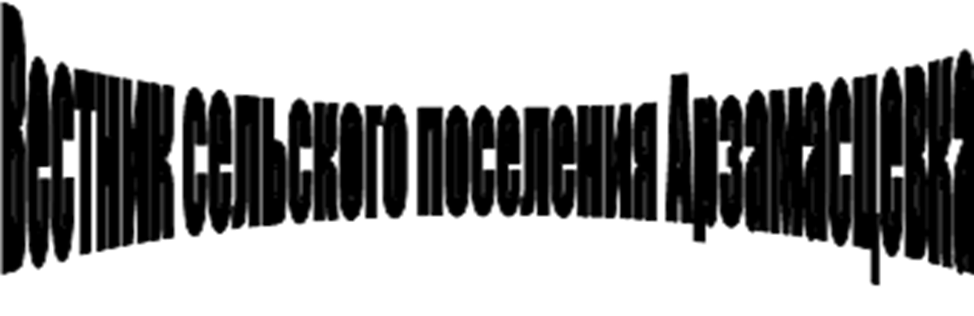 № 12 (175)  31 июля  2020 год12+Официальное опубликованиеСОБРАНИЕ  ПРЕДСТАВИТЕЛЕЙСЕЛЬСКОГО ПОСЕЛЕНИЯ  АРЗАМАСЦЕВКАМУНИЦИПАЛЬНОГО РАЙОНАБОГ АТОВСКИЙСАМАРСКОЙ ОБЛАСТИ  РЕШЕНИЕ     2 июля 2020 г.		                                                                  № 16О внесении изменений в Устав сельского поселения Арзамасцевка муниципального района Богатовский Самарской областиВ соответствии со статьей 44 Федерального закона от 06.10.2003 № 131-ФЗ «Об общих принципах организации местного самоуправления в Российской Федерации» с учетом заключения о результатах публичных слушаний по проекту решения Собрания представителей сельского поселения Арзамасцевка муниципального района Богатовский Самарской области «О внесении изменений в Устав сельского поселения Арзамасцевка муниципального района Богатовский Самарской области» от 29 июня 2020 года, Собрание представителей сельского поселения Арзамасцевка муниципального района Богатовский Самарской области РЕШИЛО:Внести следующие изменения в Устав сельского поселения Арзамасцевка муниципального района Богатовский Самарской области, принятый решением Собрания представителей сельского поселения Арзамасцевка муниципального района Богатовский Самарской области от 15.04.2014 № 7 (далее – Устав):1) в статье 7 Устава: а) пункт 22 после слов «утверждение подготовленной на основе генеральных планов поселения документации по планировке территории,» дополнить словами «выдача градостроительного плана земельного участка, расположенного в границах поселения,»;б) в пункте 40 слова «государственном кадастре недвижимости» заменить словами «кадастровой деятельности»;2) подпункт 5 пункта 1 статьи 10 Устава признать утратившим силу;3) пункт 6 статьи 23 Устава изложить в следующей редакции:«6. Сход граждан, предусмотренный настоящей статьей, правомочен при участии в нем более половины обладающих избирательным правом жителей населенного пункта. В случае, если в населенном пункте отсутствует возможность одновременного совместного присутствия более половины обладающих избирательным правом жителей данного населенного пункта, сход граждан в соответствии с настоящим Уставом проводится поэтапно в срок, не превышающий одного месяца со дня принятия решения о проведении схода граждан. При этом лица, ранее принявшие участие в сходе граждан, на последующих этапах участия в голосовании не принимают. Решение такого схода граждан считается принятым, если за него проголосовало более половины участников схода граждан.»;4) в статье 38 Устава: а) название статьи изложить в следующей редакции:«Статья 38. Основания досрочного прекращения полномочий и меры ответственности депутата Собрания представителей поселения»; б) подпункт 10.1 пункта 1 дополнить словами «, если иное не предусмотрено Федеральным законом от 06.10.2003 № 131-ФЗ «Об общих принципах организации местного самоуправления в Российской Федерации»;в) дополнить пунктом 3 следующего содержания: «3. Порядок принятия решения о применении к депутату Собрания представителей поселения мер ответственности, указанных в части 7.3-1 статьи 40 Федерального закона от 06.10.2003 № 131-ФЗ «Об общих принципах организации местного самоуправления в Российской Федерации», определяется решением Собрания представителей поселения в соответствии с законом Самарской области.»;5) в статье 42 Устава: а) название статьи изложить в следующей редакции:«Статья 42. Досрочное прекращение полномочий и меры ответственности Главы поселения»; б) пункт 14.1 дополнить словами «, если иное не предусмотрено Федеральным законом от 06.10.2003 № 131-ФЗ «Об общих принципах организации местного самоуправления в Российской Федерации»;в) дополнить абзацем следующего содержания: «Порядок принятия решения о применении к Главе поселения мер ответственности, указанных в части 7.3-1 статьи 40 Федерального закона от 06.10.2003 № 131-ФЗ «Об общих принципах организации местного самоуправления в Российской Федерации», определяется решением Собрания представителей поселения в соответствии с законом Самарской области.»;6) в статье 54 Устава:а) в подпункте 6 пункта 1 слова «должностными лицами организаций, расположенных на территории поселения, независимо от их организационно-правовой формы и формы собственности, за исключением федеральных государственных органов и их территориальных органов;» заменить словами «(или) должностными лицами организаций, предусмотренных статьей 10 Закона Самарской области от 10.07.2008 № 67-ГД «О гарантиях осуществления полномочий депутата, члена выборного органа местного самоуправления, выборного должностного лица местного самоуправления в Самарской области»;»;б) дополнить пункт 6.1 абзацами следующего содержания:«Порядок предоставления помещений для встреч депутатов с избирателями устанавливается решением Собрания представителей поселения. При установлении решением Собрания представителей поселения порядка предоставления помещений для встреч депутатов с избирателями учитываются следующие критерии, которым должно отвечать соответствующее помещение:1) соответствие помещения требованиям санитарно-эпидемиологического законодательства;2) обеспечение права депутата на беспрепятственный доступ и использование помещение в пределах рабочего времени, с соблюдением внутриобъектового и пропускного режимов, установленных в организации, в ведении которой находится соответствующее помещение;3) площадь помещения не менее 10 квадратных метров.»;в) дополнить пунктом 6.2 следующего содержания:«6.2. Депутату Собрания представителей поселения для осуществления своих полномочий на непостоянной основе гарантируется сохранение места работы (должности) в течение двух рабочих дней в месяц, если иная продолжительность для сохранения места работы (должности) депутата представительного органа сельского поселения не предусмотрена законом Самарской области.»;7) дополнить статью 57 Устава пунктом 8 следующего содержания: «8. Изменение Устава поселения, изменяющее численность депутатов Собрания представителей поселения, вступает в силу после истечения срока полномочий Собрания представителей поселения, принявшего муниципальный правовой акт о внесении указанного изменения в Устав поселения.»;8) в пункте 2 статьи 77 Устава исключить слово «сводной»; 9) пункт 1 статьи 81 Устава изложить в следующей редакции:«1. Под муниципальными заимствованиями понимается привлечение от имени поселения заемных средств в местный бюджет путем размещения муниципальных ценных бумаг и в форме кредитов, по которым возникают долговые обязательства поселения как заемщика.»;10) в пункте 2 статьи 82 Устава слова «Федеральным законом от 29.07.1998 № 136-ФЗ «Об особенностях эмиссии и обращения государственных и муниципальных ценных бумаг» заменить словами «законодательством Российской Федерации».2. Поручить Главе сельского поселения Арзамасцевка муниципального района Богатовский Самарской области направить настоящее Решение на государственную регистрацию в течение 15 (пятнадцати) дней со дня принятия настоящего Решения.3. После государственной регистрации вносимых настоящим Решением изменений в Устав сельского поселения Арзамасцевка муниципального района Богатовский Самарской области осуществить официальное опубликование настоящего Решения в газете «Вестник сельского поселения Арзамасцевка».4. Настоящее Решение вступает в силу со дня его официального опубликования.Председатель Собрания представителейсельского поселения Арзамасцевкамуниципального района Богатовский	Самарской области                                                                            Попова Т. В.И. о. Главы сельского поселения Арзамасцевкамуниципального района Богатовский	Самарской области                                                                            Кокнаев А. Г.АДМИНИСТРАЦИЯСЕЛЬСКОГО ПОСЕЛЕНИЯ АРЗАМАСЦЕВКАМУНИЦИПАЛЬНОГО РАЙОНА БОГАТОВСКИЙСАМАРСКОЙ ОБЛАСТИПОСТАНОВЛЕНИЕот       14.07.2020г. г. №  52       Об утверждении административного регламента осуществления муниципального контроля за сохранностью автомобильных дорог сельского поселения Арзамасцевка муниципального района Богатовский Самарской областиВ целях оптимизации, повышения качества проведения проверок при осуществлении муниципального контроля за обеспечением сохранности дорог местного значения в границах сельского поселения Арзамасцевка, руководствуясь федеральным законом от 27.07.2010 № 210-ФЗ «Об организации предоставления государственных и муниципальных услуг», в соответствии с Федеральными законами от 06.10.2003 № 131-ФЗ "Об общих принципах организации местного самоуправления в Российской Федерации", от 26.12.2008 № 294-ФЗ «О защите прав юридических лиц и индивидуальных предпринимателей при осуществлении государственного контроля (надзора) и муниципального контроля»,  от 03.07.2016 № 277-ФЗ «О внесении изменений  в Федеральный  закон «О  защите  прав  юридических  лиц  и  индивидуальных  предпринимателей  при  осуществлении  государственного  контроля  (надзора)  и  муниципального контроля», Уставом сельского поселения Арзамасцевка, администрация сельского поселения Арзамасцевка ПОСТАНОВЛЯЕТ:1. Признать утратившими силу постановления администрации сельского поселения Арзамасцевка от 26.03.2013 № 33 «Об утверждении административного регламента осуществления муниципального   контроля  за  обеспечением сохранности автомобильных дорог местного значения на территории сельского поселения Арзамасцевка»; от 27.04.2015 № 22 «О внесении изменений в Административный регламент осуществления муниципального   контроля  за  обеспечением сохранности автомобильных дорог местного значения на территории сельского поселения Арзамасцевка, утвержденный Постановлением Администрации сельского поселения Арзамасцевка муниципального района Богатовский Самарской области  № 33 от 26.03.2013  ». 2. Утвердить административный регламент осуществления муниципального контроля за обеспечением сохранности дорог местного значения в границах сельского поселения Арзамасцевка. Прилагается. 	3. Опубликовать настоящее постановление в газете «Вестник сельского поселения  Арзамасцевка» и разместить на официальном сайте органов местного самоуправления муниципального района Богатовский Самарской области в разделе "Сельское поселение Арзамасцевка".	4. Постановление вступает в силу со дня опубликования. И.о.Главы сельского поселения Арзамасцевкамуниципального района Богатовский Самарской области                                                                     А.Г.КокнаевПриложениеутверждено Постановлением администрациисельского поселения Арзамасцевкаот «14 »  июля  2020 г. № 52         
АДМИНИСТРАТИВНЫЙ РЕГЛАМЕНТ
осуществления  муниципального контроля за обеспечением сохранности дорог местного значения в границах сельского поселения Арзамасцевка1. Общие положения1.1. Административный регламент осуществления муниципального контроля за сохранностью автомобильных дорог местного значения (далее - административный регламент) устанавливает требования к порядку осуществления муниципального контроля за сохранность дорог местного значения в границах сельского поселения Арзамасцевка, состав, последовательность, сроки и требования к выполнению административных процедур (действий) требования к порядку их выполнения, в том числе особенности выполнения административных процедур (действий) в электронной форме, порядок и формы контроля за осуществлением муниципального контроля, порядок досудебного (внесудебного) обжалования решений и действий (бездействия) Администрации сельского поселения Арзамасцевка (далее - Администрация), осуществляющей муниципальный контроль, а также ее должностных лиц. 1.2. Наименование муниципального контроля - муниципальный контроль за сохранность автомобильных дорог местного значения в границах сельского поселения Арзамасцевка (далее - муниципальный дорожный контроль).1.3. Муниципальный контроль за сохранность автомобильных дорог местного значения (далее- муниципальный дорожный контроль) – деятельность органа местного самоуправления по контролю за соблюдением требований юридическими лицами, индивидуальными предпринимателями, гражданами законодательства Российской Федерации, законодательства субъекта Российской Федерации по сохранности автомобильных дорог местного значения, за нарушение которых законодательством Российской Федерации, законодательством субъекта Российской Федерации предусмотрена административная и иная ответственность, а также на организацию и проведение мероприятий по профилактике нарушений указанных требований Муниципальный дорожный контроль проводится в форме проверок (плановых и внеплановых).1.4. Муниципальный дорожный контроль осуществляет  Администрация сельского поселения Арзамасцевка. Проведение проверок (плановых и внеплановых) осуществляют уполномоченные распоряжением руководителя органа муниципального контроля должностные лица администрации (далее – должностные лица).1.5. Муниципальный контроль осуществляется в соответствии с: Федеральным законом от 6 октября 2003 года № 131-ФЗ «Об общих принципах организации местного самоуправления в Российской Федерации»;Федеральным законом от 08.11.2007 №257-ФЗ «Об автомобильных дорогах и о дорожной деятельности в Российской Федерации и о внесении изменений в отдельные законодательные акты Российской Федерации»Федеральным законом от 26 декабря 2008 года № 294-ФЗ «О защите прав юридических лиц и индивидуальных предпринимателей при осуществлении государственного контроля (надзора) и муниципального контроля» (далее – Федеральный закон №294-ФЗ);Постановлением Правительства Российской Федерации от 30.06.2010 №489 «Об утверждении Правил подготовки органами государственного контроля (надзора) и органами муниципального контроля ежегодных планов проведения плановых проверок юридических лиц и индивидуальных предпринимателей»;Постановлением Правительства Российской Федерации от 26.11.2015 №1268 «Об утверждении Правил подачи и рассмотрения заявления об исключении проверки в отношении юридического лица, индивидуального предпринимателя из ежегодного плана проведения плановых проверок и о внесении изменений в постановление Правительства Российской Федерации от 30 июня 2010 г. №489» (далее - постановление Правительства РФ N1268);Приказом Министерства экономического развития Российской Федерации от 30.04.2009 №141 «О реализации положений Федерального закона «О защите прав юридических лиц и индивидуальных предпринимателей при осуществлении государственного контроля (надзора) и муниципального контроля»; Уставом сельского поселения Арзамасцевка муниципального района Богатовский Самарской областинастоящим Административным регламентом.1.6. Предметом муниципального дорожного контроля является соблюдение субъектами проверок требований федеральных законов, законов Самарской области, муниципальных правовых актов органов местного самоуправления по вопросам обеспечения сохранности автомобильных дорог местного значения.1.7. При осуществлении мероприятий по муниципальному дорожному контролю должностные лица Администрации, уполномоченные на осуществление муниципального контроля (далее - должностные лица Администрации), имеют право:осуществлять мероприятия, входящие в предмет проверки, в пределах предоставленных полномочий;запрашивать и получать на основании мотивированных письменных запросов от юридических лиц, индивидуальных предпринимателей информацию и документы, необходимые в ходе проведения проверки;обращаться в органы внутренних дел за содействием в предотвращении или пресечении действий, препятствующих осуществлению муниципального дорожного контроля, а также в установлении (выявлении) лиц, виновных в нарушении требований законодательства; привлекать к проведению проверки экспертов, экспертные организации, не состоящие в гражданско-правовых и трудовых отношениях с субъектами проверки, в отношении которых проводится проверка, и не являющиеся аффилированными лицами субъектов проверки;готовить и передавать материалы (в том числе акты проверок), содержащие данные, указывающие на наличие события административного правонарушения в области сохранности автомобильных дорог местного значения, в соответствующие государственные органы для привлечения виновных лиц к административной ответственностивзаимодействовать с органами государственного контроля (надзора) при организации и проведении проверок с саморегулируемыми организациями по вопросам защиты прав их членов при осуществлении муниципального контроля.1.8. При осуществлении мероприятий по муниципальному дорожному контролю должностные лица Администрации обязаны:своевременно и в полной мере исполнять предоставленные в соответствии с законодательством, муниципальными правовыми актами полномочия по предупреждению, выявлению и пресечению нарушений требований федеральных законов, законов Самарской области, муниципальных правовых актов органов местного самоуправления муниципального образования по вопросам обеспечения сохранности автомобильных дорог местного значения; соблюдать законодательство, муниципальные правовые акты муниципального образования, права и законные интересы субъектов проверок; проводить проверку только во время исполнения служебных обязанностей, выездную проверку только при предъявлении служебных удостоверений, копии распоряжения руководителя органа муниципального контроля о проведении проверки, и в случае, предусмотренном частью 5 статьи 10 Федерального закона №294-ФЗ; не препятствовать субъекту проверки (его уполномоченному представителю) присутствовать при проведении проверки и давать разъяснения по вопросам, относящимся к предмету проверки;представлять субъекту проверки (его уполномоченному представителю), присутствующему при проведении проверки, информацию и документы, относящиеся к предмету проверки;знакомить субъекта проверки (его уполномоченного представителя) с результатами проверки; с документами и (или) информацией, полученными в рамках межведомственного информационного взаимодействия; учитывать при определении мер, принимаемых по фактам выявленных нарушений, соответствие указанных мер тяжести нарушений, их потенциальной опасности для жизни, здоровья людей, для животных, растений, окружающей среды, объектов культурного наследия (памятников истории и культуры) народов Российской Федерации, музейным  предметам  и  музейным  коллекциям, включенным  в  состав  Музейного  фонда  Российской  Федерации, особо  ценным,  в  том  числе  уникальным, документам  Архивного  фонда  Российской  Федерации, документам,  имеющим  особое  историческое,  научное,  культурное  значение,  входящим  в  состав  национального  библиотечного  фонда, безопасности государства, для возникновения чрезвычайных ситуаций природного и техногенного характера;доказывать обоснованность своих действий при их обжаловании субъектами проверок в порядке, установленном законодательством Российской Федерации;
соблюдать сроки проведения проверки, установленные Федеральным Законом №294-ФЗ; не требовать от субъекта проверки документы и иные сведения, представление которых не предусмотрено законодательством Российской Федерации, муниципальными правовыми актами муниципального образования;перед началом проведения выездной проверки по просьбе субъекта проверки (его уполномоченного представителя) ознакомить с положениями административного регламента, в соответствии с которым проводится проверка;осуществлять запись о проведенной проверке в журнале учета проверок в случае его наличия у юридического лица, индивидуального предпринимателя;не требовать от юридического лица, индивидуального предпринимателя  представления  документов  и (или)  информации,  включая  разрешительные  документы,  имеющиеся  в  распоряжении  иных  государственных  органов, органов  местного  самоуправления  либо  подведомственных  государственным  органам  или  органам  местного  самоуправления  организаций,  включенные  в  определенный  Правительством  Российской  Федерации  перечень;не требовать  от  юридического  лица,  индивидуального  предпринимателя  представления  информации,  которая  была  представлена  ранее  в  соответствии  с  требованиями  законодательства  Российской  Федерации  и  (или)  находится  в  государственных  или  муниципальных  информационных  системах,  реестрах  и  регистрах. 1.9. Субъекты проверок при проведении проверки имеют право:непосредственно присутствовать при проведении проверки, давать объяснения по вопросам, относящимся к предмету проверки;получать от органа муниципального контроля  и его должностных лиц информацию, которая относится к предмету проверки и предоставление которой предусмотрено Федеральным законом от 26.12.2008 № 294-ФЗ «О защите прав юридических лиц и индивидуальных предпринимателей при осуществлении государственного контроля (надзора) и муниципального контроля»;знакомиться с результатами проверки и указывать в акте проверки о своем ознакомлении с результатами проверки, согласии или несогласии с ними, а также с отдельными действиями должностных лиц органа муниципального контроля. знакомиться с  документами  и  (или)  информацией, полученными  органами  государственного  контроля  (надзора),  органами  муниципального  контроля  в  рамках  межведомственного  информационного  взаимодействия  от  иных  государственных  органов,  органов  местного  самоуправления  либо  подведомственных  государственным  органам  или  органам  местного  самоуправления  организаций,  в  распоряжении  которых  находятся  эти  документы  и  (или)  информация.представлять  документы  и (или)  информацию,  запрашиваемые  в  рамках  межведомственного  информационного  взаимодействия,  в  орган  государственного  контроля  (надзора),  орган  муниципального  контроля  по  собственной  инициативе.;обжаловать  действия (бездействие) должностных лиц органа муниципального контроля, повлекшие за собой нарушение  прав юридического лица, индивидуального предпринимателя при проведении проверки, в административном и (или) судебном порядке в соответствии с законодательством Российской Федерации;привлекать Уполномоченного при Президенте Российской Федерации по защите прав предпринимателей либо уполномоченного по защите прав предпринимателей в субъекте Российской Федерации к участию в проверке;на возмещение вреда, включая упущенную выгоду (неполученный доход), за счет средств бюджета органа муниципального контроля, причиненного вследствие действий (бездействия) должностных лиц органа муниципального контроля, признанных в установленном законодательством Российской Федерации порядке неправомерными.1.10. Субъекты проверок при проведении проверки обязаны:оказывать содействие, обеспечивать доступ должностным лицам администрации и участвующим в проверке экспертам, представителям экспертных организаций  на земельные участки, в расположенные на них здания, строения, сооружения и предоставить возможность ознакомиться с документами, связанными с целями, задачами и предметом проверки;обеспечить присутствие руководителей, иных должностных лиц или уполномоченных представителей юридических лиц, индивидуальных предпринимателей ответственных за организацию и проведение мероприятий по выполнению обязательных требований и требований, установленных муниципальными правовыми актами;вести журнал учета проверок по типовой форме, установленной приказом Министерства экономического развития Российской Федерации от 30.04.2009 № 141 "О реализации положений Федерального закона "О защите прав юридических лиц и индивидуальных предпринимателей при осуществлении государственного контроля (надзора) и муниципального контроля".1.11. Результатом осуществления муниципального дорожного контроля является составление акта проверки и принятие мер при выявлении нарушений требований федеральных законов, законов Самарской области, муниципальных правовых актов органов местного самоуправления по вопросам обеспечения сохранности автомобильных дорог местного значения.2. Требования к порядку осуществления муниципального
дорожного контроля2.1. Информация о месте нахождения, графике работы, номерах контактных телефонов, интернет-сайте и адресе электронной почты Администрации, приводится в приложении 1 и размещается на официальном сайте Администрации в информационно-телекоммуникационной сети «Интернет» (далее - официальный сайт Администрации) и информационном стенде в здании Администрации. 
Для получения информации об осуществлении муниципального дорожного контроля, сведений о ходе осуществления муниципального дорожного контроля субъекты проверок и иные заинтересованные лица (далее - заявитель) обращаются в Администрацию.
2.2. Информация по вопросам осуществления муниципального дорожного контроля, сведений о ходе осуществления муниципального дорожного контроля предоставляется заявителям в устной (лично или по телефону) или письменной форме, в том числе в электронной форме с использованием федеральных государственных информационных систем «Сводный реестр государственных и муниципальных услуг (функций)», «Единый портал государственных и муниципальных услуг (функций). 
При ответах по телефону должностные лица Администрации подробно, со ссылками на соответствующие нормативные правовые акты, информируют обратившихся по интересующим их вопросам. Ответ на телефонный звонок должен содержать информацию о фамилии, имени, отчестве и должности принявшего телефонный звонок.При обращении за информацией заявителя лично должностные лица Администрации обязаны принять его в соответствии с графиком работы. Продолжительность приема при личном обращении - 15 минут. Время ожидания в очереди при личном обращении не должно превышать 20 минут.Если для подготовки ответа на устное обращение требуется более 15 минут, должностное лицо Администрации, осуществляющее устное информирование, предлагает заявителю назначить другое удобное для него время для устного информирования либо направить заявителю письменный ответ посредством почтового отправления либо в электронной форме.Письменное информирование заявителя осуществляется при получении от него письменного обращения лично или посредством почтового отправления, обращения в электронной форме о предоставлении информации по вопросам осуществления муниципального дорожного контроля. Письменное обращение регистрируется в день поступления.При обращении за информацией в письменной форме ответ направляется в виде почтового отправления в адрес заявителя в течение 30 дней со дня регистрации обращения. 
При обращении за информацией по электронной почте, в том числе с использованием федеральной государственной информационной системы «Единый портал государственных и муниципальных услуг (функций)» (далее - Единый портал государственных и муниципальных услуг (функций)), ответ направляется по адресу электронной почты, указанному в обращении, в течение 30 дней со дня регистрации обращения.
При направлении запроса государственным органам, другим органам местного самоуправления и иным должностным лицам для получения необходимых для рассмотрения обращения документов и материалов должностные лица Администрации вправе продлить срок рассмотрения обращения не более чем на 30 дней, уведомив заявителя о продлении срока рассмотрения.Письменный ответ на обращение подписывается Главой поселения или исполняющим его обязанности должностным лицом и содержит указание на фамилию и номер телефона исполнителя ответа. Если в письменном обращении не указаны фамилия физического лица (наименование юридического лица), направившего обращение, и почтовый адрес, адрес электронной почты, по которому должен быть направлен ответ, ответ на обращение не дается.
Если текст обращения в письменной форме не поддается прочтению, ответ на обращение не дается и оно не подлежит направлению на рассмотрение в государственный орган, орган местного самоуправления или должностному лицу в соответствии с их компетенцией, о чем в течение семи дней со дня регистрации обращения сообщается заявителю, направившему обращение, если его фамилия (наименование) и почтовый адрес или адрес электронной почты поддаются прочтению.
Если в тексте письменного обращения содержится вопрос, на который заявителю многократно давались ответы в письменной форме по существу в связи с ранее направленными обращениями, и при этом в жалобе не приводятся новые доводы или обстоятельства, должностное лицо Администрации, после согласования с Главой поселения или исполняющим его обязанности должностным лицом, вправе принять решение о безосновательности очередного обращения и прекращении переписки с заявителем по данному вопросу при условии, что указанное обращение и ранее направляемые обращения направлялись в одно и то же структурное подразделение Администрации или одному и тому же должностному лицу Администрации. О данном решении уведомляется заявитель, направивший обращение.2.3. В помещениях Администрации предусматриваются места для информирования заявителей и заполнения документов.Места для информирования заявителей и заполнения документов оборудуются информационными стендами или приспособлениями, стульями и столами для возможности оформления документов. Информационные стенды или приспособления содержат следующую информацию по вопросам осуществления муниципального дорожного контроля:выдержки из нормативных правовых актов, содержащих нормы, регулирующие деятельность по осуществлению муниципального дорожного контроля;образцы заполнения документов;справочная информация о должностных лицах Администрации, осуществляющих муниципальный дорожный контроль, о графике работы, номерах телефонов, адресах электронной почты; текст административного регламента с приложениями.2.4. Общий срок проведения плановых и внеплановых проверок (документарных или выездных) при осуществлении муниципального дорожного контроля не может превышать 20 рабочих дней.В отношении одного субъекта малого предпринимательства общий срок проведения плановых выездных проверок не может превышать 50 часов для малого предприятия и 15 часов для микропредприятия в год. В случае необходимости при проведении проверки, указанной в настоящем абзаце, получения документов и (или) информации в рамках межведомственного информационного взаимодействия проведение проверки может быть приостановлено должностным лицом Администрации на срок, необходимый для осуществления межведомственного информационного взаимодействия, но не более чем на десять рабочих дней. Повторное приостановление проведения проверки не допускается. На период действия срока приостановления проведения проверки приостанавливаются связанные с указанной проверкой действия должностных лиц Администрации на территории, в зданиях, строениях, сооружениях, помещениях, на иных объектах субъекта малого предпринимательства. 
Плановые проверки в отношении юридических лиц и индивидуальных предпринимателей проводятся не чаще чем один раз в три года.2.5. В исключительных случаях, связанных с необходимостью проведения сложных и (или) длительных исследований, испытаний, специальных экспертиз и расследований на основании мотивированных предложений должностных лиц Администрации, проводящих выездную плановую проверку, срок проведения выездной плановой проверки может быть продлен распоряжением руководителя органа муниципального контроля, но не более чем на 20 рабочих дней, в отношении малых предприятий - не более чем на 50 часов, микропредприятий - не более чем на 15 часов. 3. Состав, последовательность и сроки выполнения административных
процедур (действий), требования к порядку их выполнения, 
в том числе особенности выполнения административных процедур (действий) в электронной форме3.1. Подготовка и утверждение ежегодных планов проведения плановых проверок3.1.1. Основанием для начала административной процедуры является:
по подготовке и утверждению ежегодного плана проведения плановых проверок юридических лиц и индивидуальных предпринимателей, а также по подготовке и утверждению ежегодного плана проведения плановых проверок соблюдения физическими лицами, не являющимися индивидуальными предпринимателями, требований федеральных законов, законов Самарской области, муниципальных правовых актов органов местного самоуправления по вопросам обеспечения сохранности автомобильных дорог местного значения (далее - ежегодный план проведения плановых проверок физических лиц)  - требование Федерального закона №294-ФЗ Осуществление муниципального контроля за сохранностью автомобильных дорог местного значения включает в себя следующие административные процедуры (действия):организация проведения проверки, в том числе посредством использования проверочных листов (списков контрольных вопросов);проведение проверки и оформление ее результатов;принятие предусмотренных законодательством Российской Федерации мер по выявленным нарушениям (приложение);организация и проведение мероприятий, направленных на профилактику нарушений обязательных требований Блок–схема последовательности действий по осуществлению функций по муниципальному контролю приведена в приложении № 6 к настоящему Административному регламенту.Предметом плановой проверки является соблюдение юридическими лицами и индивидуальными предпринимателями в процессе осуществления деятельности обязательных требований и требований, установленных муниципальными правовыми актами, а также соответствие сведений, содержащихся в уведомлении о начале осуществления отдельных видов предпринимательской деятельности, обязательным требованиям. Органы государственного контроля (надзора), органы муниципального  контроля  при  организации  и  проведении  проверок  запрашивают  и  получают  на  безвозмездной  основе,  в  том  числе  в  электронной  форме,  документы  и  (или)  информацию,  включенные  в  определенный  Правительством  Российской  Федерации  перечень, от  иных  государственных  органов,  органов  местного  самоуправления, либо подведомственных государственным  органам  или  органам  местного  самоуправления  организаций,  в  распоряжении  которых  находятся эти документы и (или) информация, в рамках межведомственного  информационного  взаимодействия  в  сроки  и  порядке,  которые  установлены  Правительством  Российской  Федерации.Запрос документов  и  (или)  информации,  содержащих  сведения,  составляющие  налоговую  или  иную  охраняемую  законом  тайну,  в  рамках  межведомственного  информационного  взаимодействия  допускается  при  условии,  что  проверка  соответствующих  сведений  обусловлена  необходимостью  установления  факта  соблюдения  юридическими  лицами,  индивидуальными  предпринимателями  обязательных  требований  и  предоставление  указанных  сведений  предусмотрено  федеральным  законом.Передача  в  рамках  межведомственного  информационного  взаимодействия  документов  и  (или)  информации,  их  раскрытие,  в  том  числе  ознакомление  с  ними  в  случаях,  предусмотренных  настоящим  Федеральным  законом,  осуществляются  с  учетом  требований  законодательства  Российской  Федерации  о  государственной  и  иной  охраняемой  законом  тайне.Порядком организации и проведения муниципального контроля может быть предусмотрена обязанность использования при проведении плановой проверки должностным лицом органа муниципального контроля проверочных листов (списков контрольных вопросов). Проверочные листы (списки контрольных вопросов) разрабатываются и утверждаются органом муниципального контроля в соответствии с общими требованиями, определяемыми Правительством Российской Федерации, и включают в себя перечни вопросов, ответы на которые однозначно свидетельствуют о соблюдении или несоблюдении юридическим лицом, индивидуальным предпринимателем обязательных требований, составляющих предмет проверки. При проведении совместных плановых проверок могут применяться сводные проверочные листы (списки контрольных вопросов), разрабатываемые и утверждаемые несколькими органами  муниципального контроля При проведении проверки с использованием проверочного листа (списка контрольных вопросов) заполненный по результатам проведения проверки проверочный лист (список контрольных вопросов) прикладывается к акту проверки 3.1.2. Проект ежегодного плана проведения плановых проверок юридических лиц и индивидуальных предпринимателей разрабатывается уполномоченным Главой поселения должностным лицом Администрации по типовой форме ежегодного плана проведения плановых проверок юридических лиц и индивидуальных предпринимателей, установленной постановлением Правительства Российской Федерации от 30.06.2010 №489 «Об утверждении Правил подготовки органами государственного контроля (надзора) и органами муниципального контроля ежегодных планов проведения плановых проверок юридических лиц, индивидуальных предпринимателей». При разработке ежегодных планов проведения плановых проверок на последующие годы уполномоченное должностное лицо Администрации обязано с использованием межведомственного информационного взаимодействия проверить информацию об отнесении включаемых в ежегодный план проведения плановых проверок юридических лиц, индивидуальных предпринимателей к субъектам малого предпринимательства.Подготовленный проект ежегодного плана проведения плановых проверок юридических лиц и индивидуальных предпринимателей согласовывается путем визирования Главой поселения и до 1 сентября года, предшествующего году проведения плановых проверок, направляется ответственным должностным лицом Администрации в прокуратуру Богатовского района.Уполномоченное должностное лицо Администрации рассматривает предложения прокуратуры Богатовского района о проведении совместных плановых проверок и до 15 октября года, предшествующего году проведения плановых проверок, направляет проект ежегодного плана проведения плановых проверок юридических лиц и индивидуальных предпринимателей с учетом предложений прокуратуры Богатовского района Главе поселения для утверждения. Утвержденный Главой поселения ежегодный план проведения плановых проверок юридических лиц и индивидуальных предпринимателей до первого ноября года, предшествующего году проведения плановых проверок, направляется уполномоченным должностным лицом Администрации в прокуратуру Боаговского района.Юридическое лицо, индивидуальный предприниматель вправе подать в Администрацию заявление об исключении из ежегодного плана проведения плановых проверок проверки в отношении их, если полагают, что проверка включена в ежегодный план проведения плановых проверок в нарушение положений статьи 26.1 Федерального закона №294-ФЗ. Порядок подачи заявления, перечень прилагаемых к нему документов, подтверждающих отнесение юридического лица, индивидуального предпринимателя к субъектам малого предпринимательства, порядок рассмотрения этого заявления, обжалования включения проверки в ежегодный план проведения плановых проверок, а также исключения соответствующей проверки из ежегодного плана проведения плановых проверок определяются постановлением Правительства РФ №1268. Проект ежегодного плана проведения плановых проверок физических лиц разрабатывается уполномоченным должностным лицом Администрации по образцу согласно приложению 2. Подготовленный проект ежегодного плана проведения плановых проверок физических лиц согласовывается путем визирования Главой поселения и в срок до 1 ноября года, предшествующего году проведения плановых проверок, утверждается распоряжением Главы поселения. 3.1.4. Ежегодные планы проведения плановых проверок юридических лиц и индивидуальных предпринимателей, физических лиц доводятся до сведения заинтересованных лиц посредством их размещения на официальном сайте Администрации района в разделе сельского поселения Арзамасцевка.3.1.5. Результатом административной процедуры по подготовке и утверждению ежегодного плана проведения плановых проверок является утвержденный – Главой поселения ежегодный план проведения плановых проверок юридических лиц и индивидуальных предпринимателей и ежегодный план проведения плановых проверок физических лиц. 3.1.6. Срок выполнения административной процедуры по подготовке и утверждению ежегодного плана проведения плановых проверок юридических лиц и индивидуальных предпринимателей и ежегодного плана проведения плановых проверок физических лиц - до 1 ноября года, предшествующего году проведения плановых проверок. 3.2. Принятие решения о проведении проверки и подготовка к проведению проверки3.2.1. Основанием для начала административной процедуры по принятию решения о проведении плановой проверки и подготовке к проведению плановой проверки является ежегодный план проведения плановых проверок юридических лиц и индивидуальных предпринимателей либо ежегодный план проведения плановых проверок физических лиц (далее - ежегодный план). 3.2.2. Основанием для начала административной процедуры по принятию решения о проведении внеплановой проверки и подготовке к проведению внеплановой проверки является:3.2.2.1. Истечение срока исполнения субъектом проверки ранее выданного предписания об устранении выявленного нарушения требований федеральных законов, законов Самарской области, муниципальных правовых актов органов местного самоуправления по вопросам обеспечения сохранности автомобильных дорог местного значения.3.2.2.2. Поступление в орган муниципального контроля заявления от юридического лица или индивидуального предпринимателя о предоставлении правового статуса, специального разрешения (лицензии) на право осуществления отдельных видов деятельности или разрешения (согласования) на осуществление иных юридически значимых действий, если проведение соответствующей внеплановой проверки юридического лица, индивидуального предпринимателя предусмотрено правилами предоставления правового статуса, специального разрешения (лицензии), выдачи разрешения (согласования) - мотивированное представление должностного лица органа муниципального контроля по результатам анализа результатов мероприятий по контролю без взаимодействия с юридическими лицами, индивидуальными предпринимателями, рассмотрения или предварительной проверки поступивших в органы муниципального контроля обращений и заявлений граждан, в том числе индивидуальных предпринимателей, юридических лиц, информации от органов государственной власти, органов местного самоуправления, из средств массовой информации о следующих фактах: а) возникновение угрозы причинения вреда жизни, здоровью граждан, вреда животным, растениям, окружающей среде, объектам культурного наследия (памятникам истории и культуры) народов Российской Федерации, музейным  предметам  и  музейным  коллекциям, включенным  в  состав  Музейного  фонда  Российской  Федерации, особо  ценным,  в  том  числе  уникальным, документам  Архивного  фонда  Российской  Федерации, документам,  имеющим  особое  историческое,  научное,  культурное  значение,  входящим  в  состав  национального  библиотечного  фонда, безопасности государства, а также угрозы чрезвычайных ситуаций природного и техногенного характера;б) причинение вреда жизни, здоровью граждан, вреда животным, растениям, окружающей среде, объектам культурного наследия (памятникам истории и культуры) народов Российской Федерации, музейным  предметам  и  музейным  коллекциям, включенным  в  состав  Музейного  фонда  Российской  Федерации, особо  ценным,  в  том  числе  уникальным, документам  Архивного  фонда  Российской  Федерации, документам,  имеющим  особое  историческое,  научное,  культурное  значение,  входящим  в  состав  национального  библиотечного  фонда, безопасности государства, а также возникновение чрезвычайных ситуаций природного и техногенного характера;в) нарушение прав потребителей (в случае обращения в орган, осуществляющий федеральный государственный надзор в области защиты прав потребителей, граждан, права которых нарушены, при условии, что заявитель обращался за защитой (восстановлением) своих нарушенных прав к юридическому лицу, индивидуальному предпринимателю и такое обращение не было рассмотрено либо требования заявителя не были удовлетворены);г) выявление при проведении мероприятий без взаимодействия с юридическими лицами, индивидуальными предпринимателями при осуществлении видов государственного контроля (надзора), параметров деятельности юридического лица, индивидуального предпринимателя, соответствие которым или отклонение от которых согласно утвержденным органом государственного контроля (надзора) индикаторам риска является основанием для проведения внеплановой проверки, которое предусмотрено в положении о виде федерального государственного контроля (надзора);- приказ (распоряжение) руководителя органа государственного контроля (надзора), изданный в соответствии с поручениями Президента Российской Федерации, Правительства Российской Федерации и на основании требования прокурора о проведении внеплановой проверки в рамках надзора за исполнением законов по поступившим в органы прокуратуры материалам и обращениям;	- наличие распоряжения органа муниципального контроля.3.2.2.3. Выявление при проведении плановых (рейдовых) осмотров, обследований автомобильных дорог местного значения, нарушений требований федеральных законов, законов Самарской области, муниципальных правовых актов по вопросам обеспечения сохранности автомобильных дорог местного значения в соответствии с настоящим подпунктом.Должностные лица Администрации в пределах своей компетенции проводят плановые (рейдовые) контрольные осмотры, обследования автомобильных дорог на основании плановых (рейдовых) контрольных заданий, разрабатываемых уполномоченным должностным лицом Администрации и утверждаемых распоряжением Главы поселения.При составлении плановых (рейдовых) контрольных заданий на проведение плановых (рейдовых) контрольных осмотров, обследований автомобильных дорог учитывается информация, поступившая из заявлений физических лиц, в том числе индивидуальных предпринимателей, юридических лиц, информации от органов государственной власти, органов местного самоуправления, из средств массовой информации, содержащая сведения о нарушениях (возможных нарушениях) требований федеральных законов, законов Самарской области, муниципальных правовых актов органов местного самоуправления по вопросам обеспечения сохранности автомобильных дорог местного значения. К проведению планового (рейдового) осмотра, обследования могут привлекаться специалисты, эксперты, представители экспертных организаций, иные лица.
По результатам плановых (рейдовых) осмотров, обследований автомобильных дорог должностными лицами Администрации, проводящими осмотр, обследование, в течение трех рабочих дней со дня завершения мероприятия по контролю составляется акт осмотра, обследования (приложение 4) в двух экземплярах.В случае выявления при проведении плановых (рейдовых) контрольных осмотров, обследований нарушений обязательных требований должностные лица Администрации принимают меры по пресечению таких нарушений, а также в течение двух рабочих дней доводят в письменной форме до сведения Главы поселения информацию о выявленных нарушениях для принятия решения о назначении внеплановой проверки юридического лица, индивидуального предпринимателя по основаниям, указанным в подпункте 3.2.2.2. регламента.3.2.3. Обращения и заявления, не позволяющие установить лицо, обратившееся в орган муниципального контроля, а также обращения и заявления, не содержащие сведений о фактах, указанных в абзаце 2 подпункта 3.2.2.2 настоящего Административного регламента, не могут служить основанием для проведения внеплановой проверки. В случае, если изложенная в обращении или заявлении информация может в соответствии с абзацем 2 подпункта 3.2.2.2 настоящего Административного регламента, являться основанием для проведения внеплановой проверки, должностное лицо органа муниципального контроля при наличии у него обоснованных сомнений в авторстве обращения или заявления обязано принять разумные меры к установлению обратившегося лица. Обращения и заявления, направленные заявителем в форме электронных документов, могут служить основанием для проведения внеплановой проверки только при условии, что они были направлены заявителем с использованием средств информационно-коммуникационных технологий, предусматривающих обязательную авторизацию заявителя в единой системе идентификации и аутентификации. - При рассмотрении обращений и заявлений, информации о фактах, указанных в абзаце 2 подпункта 3.2.2.2, должны учитываться результаты рассмотрения ранее поступивших подобных обращений и заявлений, информации, а также результаты ранее проведенных мероприятий по контролю в отношении соответствующих юридических лиц, индивидуальных предпринимателей - При отсутствии достоверной информации о лице, допустившем нарушение обязательных требований, достаточных данных о нарушении обязательных требований либо о фактах, указанных в абзаце 2 подпункта 3.2.2.2, уполномоченными должностными лицами органа муниципального контроля может быть проведена предварительная проверка поступившей информации. В ходе проведения предварительной проверки принимаются меры по запросу дополнительных сведений и материалов (в том числе в устном порядке) у лиц, направивших заявления и обращения, представивших информацию, проводится рассмотрение документов юридического лица, индивидуального предпринимателя, имеющихся в распоряжении органа муниципального контроля, при необходимости проводятся мероприятия по контролю, осуществляемые без взаимодействия с юридическими лицами, индивидуальными предпринимателями и без возложения на указанных лиц обязанности по представлению информации и исполнению требований органов муниципального контроля. В рамках предварительной проверки у юридического лица, индивидуального предпринимателя могут быть запрошены пояснения в отношении полученной информации, но представление таких пояснений и иных документов не является обязательным -	при выявлении по результатам предварительной проверки лиц, допустивших нарушение обязательных требований, получении достаточных данных о нарушении обязательных требований либо о фактах, указанных в абзаце 2 подпункта 3.2.2.2, уполномоченное должностное лицо органа государственного контроля (надзора) подготавливает мотивированное представление о назначении внеплановой проверки по основаниям, указанным в абзаце 2 подпункта 3.2.2.2. По результатам предварительной проверки меры по привлечению юридического лица, индивидуального предпринимателя к ответственности не принимаются - по решению руководителя, заместителя руководителя органа государственного контроля (надзора), органа муниципального контроля предварительная проверка, внеплановая проверка прекращаются, если после начала соответствующей проверки выявлена анонимность обращения или заявления, явившихся поводом для ее организации, либо установлены заведомо недостоверные сведения, содержащиеся в обращении или заявлении - орган муниципального контроля вправе обратиться в суд с иском о взыскании с гражданина, в том числе с юридического лица, индивидуального предпринимателя, расходов, понесенных органом муниципального контроля в связи с рассмотрением поступивших заявлений, обращений указанных лиц, если в заявлениях, обращениях были указаны заведомо ложные сведения. 3.2.4. Плановые и внеплановые проверки проводятся на основании распоряжения руководителя органа муниципального контроля о проведении проверки.Подготовку к проведению проверки (плановой, внеплановой) осуществляют должностные лица Администрации, уполномоченные на организацию и проведение проверки.Не позднее 14 рабочих дней до дня начала проведения плановой проверки, указанной в ежегодном плане, должностное лицо Администрации, уполномоченное на организацию и проведение проверки (далее - специалист, ответственный за организацию проверки), осуществляет в течение трех рабочих дней подготовку проекта распоряжения руководителя органа муниципального контроля и передает его на подпись Главе поселения: о проведении плановой проверки юридического лица, индивидуального предпринимателя - в соответствии с типовой формой приказа, утвержденной приказом Министерства экономического развития Российской Федерации от 30.04.2009 №141 «О реализации положений Федерального закона «О защите прав юридических лиц и индивидуальных предпринимателей при осуществлении государственного контроля (надзора) и муниципального контроля»;о проведении плановой проверки соблюдения физическими лицами требований федеральных законов, законов Самарской области, муниципальных правовых актов органов местного самоуправления по вопросам обеспечения сохранности автомобильных дорого местного значения  - по образцу согласно приложению 5. 3.2.5. Внеплановая выездная проверка по месту осуществления деятельности юридических лиц (их филиалов, представительств, обособленных структурных подразделений) и индивидуальных предпринимателей осуществляется должностными лицами Администрации по основаниям, указанным в пункте  3.4.2.2, после согласования с органами прокуратуры на основании распоряжения главы поселения о проведении внеплановой проверки.В день истечения срока, указанного в подпункте 3.2.2.1, либо в день поступления в Администрацию обращений и заявлений, указанных в подпункте 3.2.2.2, специалист, ответственный за организацию проверки, осуществляет подготовку распоряжения о проведении внеплановой проверки. В день подписания распоряжения о проведении внеплановой выездной проверки в отношении юридического лица, индивидуального предпринимателя специалист, ответственный за организацию проверки, в целях согласования ее проведения представляет либо направляет заказным почтовым отправлением с уведомлением о вручении или в форме электронного документа, подписанного усиленной квалифицированной электронной подписью, в орган прокуратуры по месту осуществления деятельности субъекта проверки заявление о согласовании проведения внеплановой выездной проверки (далее - заявление) по типовой форме, утвержденной приказом Минэкономразвития РФ. К заявлению прилагается копия распоряжения Администрации о проведении внеплановой выездной проверки и документы, содержащие сведения, послужившие основанием для ее проведения. 3.2.6. При получении решения прокурора или его заместителя о согласовании проведения внеплановой выездной проверки юридического лица, индивидуального предпринимателя должностные лица Администрации осуществляют мероприятия по ее подготовке.
При получении решения прокурора или его заместителя об отказе в согласовании проведения внеплановой выездной проверки юридического лица, индивидуального предпринимателя специалистом, ответственным за организацию проверки, в течение одного дня осуществляется подготовка распоряжения руководителя органа муниципального контроля об отмене распоряжения  о проведении проверки.3.2.7. Если основанием для проведения внеплановой выездной проверки юридических лиц и индивидуальных предпринимателей являются обстоятельства, указанные в пункте 3.2.2.2, и (или) обнаружение нарушений требований федеральных законов, законов Самарской области, муниципальных правовых актов органов местного самоуправления по вопросам обеспечения сохранности автомобильных дорог местного значения, то в момент совершения таких нарушений в связи с необходимостью принятия неотложных мер, должностные лица Администрации приступают к проведению внеплановой проверки в отношении юридических лиц и индивидуальных предпринимателей незамедлительно с извещением органов прокуратуры в течение двадцати четырех часов о проведении мероприятий по муниципальному дорожному контролю посредством направления следующих документов:заявление;копия распоряжения руководителя органа муниципального контроля о проведении внеплановой выездной проверки; документы, содержащие сведения, послужившие основанием для ее проведения.3.2.8. Должностные лица Администрации уведомляют субъекта проверки о проведении проверки посредством направления копии распоряжения руководителя органа муниципального контроля о проведении проверки заказным почтовым отправлением с уведомлением о вручении или любым доступным способом: при проведении плановой проверки - не позднее чем в течение трех рабочих дней до начала ее проведения;при проведении внеплановой выездной проверки, за исключением внеплановой выездной проверки, основания проведения которой указаны в подпункте 3.2.2.2, - не менее чем за двадцать четыре часа до начала ее проведения.3.2.9. Если основанием для проведения внеплановой выездной проверки является причинение вреда жизни, здоровью граждан, вреда животным, растениям, окружающей среде, объектам культурного наследия (памятникам истории и культуры) народов Российской Федерации, музейным  предметам  и  музейным  коллекциям, включенным  в  состав  Музейного  фонда  Российской  Федерации, особо  ценным,  в  том  числе  уникальным, документам  Архивного  фонда  Российской  Федерации, документам,  имеющим  особое  историческое,  научное,  культурное  значение,  входящим  в  состав  национального  библиотечного  фонда, безопасности государства, а также возникновение чрезвычайных ситуаций природного и техногенного характера, обнаружение нарушений обязательных требований и требований, установленных муниципальными правовыми актами, в момент совершения таких нарушений в связи с необходимостью принятия неотложных мер органы муниципального контроля вправе приступить к проведению внеплановой выездной проверки незамедлительно с извещением органов прокуратуры о проведении мероприятий по контролю посредством направления документов, предусмотренных пунктом 3.2.5. настоящего Административного регламента. О проведении внеплановой выездной проверки, за исключением внеплановой выездной проверки, основания проведения которой указаны в абзаце 2 подпункта 3.2.2.2 настоящего Административного регламента, юридическое лицо, индивидуальный предприниматель уведомляются не менее чем за двадцать четыре часа до начала ее проведения любым доступным способом. В этом случае прокурор или его заместитель принимает решение о согласовании проведения внеплановой выездной проверки в день поступления соответствующих документов.В случае, если в результате деятельности юридического лица, индивидуального предпринимателя причинен или причиняется вред жизни, здоровью граждан, вред животным, растениям, окружающей среде, объектам культурного наследия (памятникам истории и культуры) народов Российской Федерации, музейным  предметам  и  музейным  коллекциям, включенным  в  состав  Музейного  фонда  Российской  Федерации, особо  ценным,  в  том  числе  уникальным, документам  Архивного  фонда  Российской  Федерации, документам,  имеющим  особое  историческое,  научное,  культурное  значение,  входящим  в  состав  национального  библиотечного  фонда, безопасности государства, а также возникли или могут возникнуть чрезвычайные ситуации природного и техногенного характера, предварительное уведомление юридических лиц, индивидуальных предпринимателей о начале проведения внеплановой выездной проверки не требуется.В случае проведения внеплановой выездной проверки членов саморегулируемой организации, орган муниципального контрля уведомляет саморегулируемую организацию о проведении внеплановой выездной проверки в целях обеспечения возможности участия или присутствия ее представителя при проведении внеплановой выездной проверки.В случае выявления нарушений членами саморегулируемой организации обязательных требований и требований, установленных муниципальными правовыми актами, должностное лицо органа муниципального контроля при проведении внеплановой выездной проверки таких членов саморегулируемой организации сообщает в саморегулируемую организацию о выявленных нарушениях в течение пяти рабочих дней со дня окончания проведения внеплановой выездной проверки.В случае, если проведение плановой или внеплановой выездной проверки оказалось невозможным в связи с отсутствием индивидуального предпринимателя, его уполномоченного представителя, руководителя или иного должностного лица юридического лица, либо в связи с фактическим неосуществлением деятельности юридическим лицом, индивидуальным предпринимателем, либо в связи с иными действиями (бездействием) индивидуального предпринимателя, его уполномоченного представителя, руководителя или иного должностного лица юридического лица, повлекшими невозможность проведения проверки, должностное лицо органа  муниципального контроля составляет акт о невозможности проведения соответствующей проверки с указанием причин невозможности ее проведения. В этом случае орган муниципального контроля в течение трех месяцев со дня составления акта о невозможности проведения соответствующей проверки вправе принять решение о проведении в отношении таких юридического лица, индивидуального предпринимателя плановой или внеплановой выездной проверки без внесения плановой проверки в ежегодный план плановых проверок и без предварительного уведомления юридического лица, индивидуального предпринимателя 3.2.10. Результатом административной процедуры по принятию решения о проведении проверки и подготовке к проведению проверки является распоряжение руководителя органа муниципального контроля о проведении проверки либо распоряжение руководителя органа муниципального контроля об отмене приказа о проведении внеплановой проверки. 3.2.11. Срок административной процедуры по принятию решения о проведении проверки и подготовке к проведению проверки составляет 14 рабочих дней.3.3. Проведение проверки и составление акта проверки 3.3.1. Основанием для начала административной процедуры по проведению проверки и составлению акта проверки является распоряжение руководителя органа муниципального контроля о проведении проверки. Должностные лица Администрации перед проведением плановой проверки обязаны разъяснить руководителю, иному должностному лицу или уполномоченному представителю юридического лица, индивидуальному предпринимателю, его уполномоченному представителю содержание положений статьи 26.1 Федерального закона №294-ФЗ. В случае представления должностным лицам Администрации при проведении плановой проверки документов, подтверждающих отнесение юридического лица, индивидуального предпринимателя, в отношении которых проводится плановая проверка, к лицам, указанным в части 1 статьи 26.1 Федерального закона №294-ФЗ, и при отсутствии оснований, предусмотренных частью 2 указанной статьи, проведение плановой проверки прекращается, о чем составляется соответствующий акт. 3.3.2. Плановая и внеплановая проверка проводятся в форме документарной проверки и (или) выездной проверки.Проверка проводится уполномоченными должностными лицами Администрации, указанными в распоряжении руководителя органа муниципального контроля. 3.3.3. Документарная проверка (плановая, внеплановая) проводится по месту нахождения Администрации.В процессе проведения документарной проверки должностным лицом Администрации в первую очередь рассматриваются документы проверяемого субъекта проверки, имеющиеся в распоряжении руководителя органа муниципального контроля, акты предыдущих проверок и иные документы о результатах осуществления лесного контроля в отношении этого субъекта проверки.Администрация, при организации и проведении проверок запрашивает и получает на безвозмездной основе, в том числе в электронной форме, документы и (или) информацию, включенные в определенный Правительством Российской Федерации перечень, от государственных органов, органов местного самоуправления либо подведомственных государственным органам или органам местного самоуправления организаций, в распоряжении которых находятся эти документы и (или) информация, в рамках межведомственного информационного взаимодействия. Запрос документов и (или) информации, содержащих сведения, составляющие налоговую или иную охраняемую законом тайну, в рамках межведомственного информационного взаимодействия допускается при условии, что проверка соответствующих сведений обусловлена необходимостью установления факта соблюдения юридическими лицами, индивидуальными предпринимателями обязательных требований и предоставление указанных сведений предусмотрено федеральным законом. 3.3.4. Если достоверность сведений, имеющихся в распоряжении руководителя органа муниципального контроля, вызывает обоснованные сомнения, либо эти сведения не позволяют оценить исполнение субъектом проверки требований федеральных законов, законов Самарской области, муниципальных правовых актов органов местного самоуправления по вопросам обеспечения сохранности автомобильных дорог местного значения, должностное лицо Администрации направляет в адрес субъекта проверки мотивированный запрос с требованием представить иные необходимые для рассмотрения в ходе проведения документарной проверки документы. К запросу прилагается заверенная печатью копия распоряжения руководителя органа муниципального контроля о проведении документарной проверки. В течение десяти рабочих дней со дня получения мотивированного запроса субъекты проверок обязаны направить в Администрацию указанные в запросе документы.
Указанные в запросе документы представляются в виде копий, заверенных подписью руководителя, иного должностного лица или уполномоченного представителя субъекта проверки и печатью (при ее наличии). Субъект проверки вправе представить указанные в запросе документы в форме электронных документов в порядке, определяемом Правительством Российской Федерации. 3.3.5. Если в ходе документарной проверки выявлены ошибки и (или) противоречия в представленных субъектом проверки документах либо несоответствие сведений, содержащихся в этих документах, сведениям, содержащимся в имеющихся в распоряжении руководителя органа муниципального контроля документах и (или) полученным в ходе проверки, информация об этом направляется субъекту проверки с требованием представить в течение десяти рабочих дней необходимые пояснения в письменной форме. 3.3.6. Если после рассмотрения представленных пояснений и документов либо при отсутствии пояснений субъекта проверки установлены признаки нарушения требований федеральных законов, законов Самарской области, муниципальных правовых актов органов местного самоуправления по вопросам обеспечения сохранности автомобильных дорого местного значения, должностное лицо Администрации проводит выездную проверку на основании распоряжения руководителя органа муниципального контроля о проведении выездной проверки. 3.3.7. Выездная проверка (плановая, внеплановая) проводится по месту нахождения (жительства) и (или) по месту фактического осуществления деятельности субъекта проверки.3.3.8. Выездная проверка начинается с предъявления служебного удостоверения должностным лицом Администрации, обязательного ознакомления субъекта проверки (его уполномоченного представителя) с распоряжением руководителя органа муниципального контроля о проведении выездной проверки и с полномочиями проводящих проверку должностных лиц Администрации, а также с целями, задачами, основаниями проведения выездной проверки, видами и объемом мероприятий по контролю, составом экспертов, представителями экспертных организаций, привлекаемых к выездной проверке, со сроками и условиями ее проведения. Заверенная печатью копия распоряжения руководителя органа муниципального контроля о проведении проверки вручается под роспись должностным лицом Администрации субъекту проверки (его уполномоченному представителю) одновременно с предъявлением служебного удостоверения. 3.3.9. По результатам проверки, непосредственно после ее завершения, должностное лицо Администрации составляет в двух экземплярах акт проверки органом муниципального контроля юридического лица, индивидуального предпринимателя (далее - акт проверки юридического лица и индивидуального предпринимателя) по типовой форме, утвержденной приказом Минэкономразвития РФ, либо акт проверки органом муниципального контроля соблюдения физическими лицами требований федеральных законов, законов Самарской области, муниципальных правовых актов органов местного самоуправления по вопросам обеспечения сохранности автомобильных дорог местного значения обязательных требований (далее - акт проверки физического лица) по образцу (приложение 6).  Если для составления акта проверки юридического лица и индивидуального предпринимателя либо акта проверки физического лица необходимо получить заключения по результатам проведенных специальных расследований, исследований, испытаний, экспертиз, акт проверки юридического лица и индивидуального предпринимателя либо акт проверки физического лица составляется в срок, не превышающий трех рабочих дней после завершения мероприятий по контролю. 
3.3.10. К акту проверки юридического лица и индивидуального предпринимателя либо акту проверки физического лица прилагаются материалы, документы или их копии, связанные с проверкой, в том числе информация, объяснения и пояснения (далее - документы и материалы) субъекта проверки.3.3.11. В день составления акта должностным лицом Администрации по результатам проведения проверки в журнале учета проверок в случае его наличия у юридических лиц и индивидуальных предпринимателей, производится запись о проведенной проверке, содержащая сведения о наименовании органа муниципального контроля, датах начала и окончания проведения проверки, времени ее проведения, правовых основаниях, целях, задачах и предмете проверки, о выявленных нарушениях и выданных предписаниях, а также указываются фамилии, имена, отчества и должности должностных лиц Администрации, их подписи. При отсутствии журнала учета проверок у юридических лиц и индивидуальных предпринимателей в акте проверки юридического лица и индивидуального предпринимателя делается соответствующая запись.3.3.12. Акт проверки юридического лица и индивидуального предпринимателя либо акт проверки физического лица вместе с прилагаемыми к нему документами и материалами регистрируется в журнале регистрации актов проверок Администрации.3.3.13. Один экземпляр акта проверки юридического лица и индивидуального предпринимателя либо акта проверки физического лица с копиями приложений вручается субъекту проверки (его уполномоченному представителю) под расписку об ознакомлении либо об отказе в ознакомлении с актом.При отсутствии субъекта проверки (его уполномоченного представителя), а также в случае отказа субъекта проверки дать расписку об ознакомлении либо об отказе в ознакомлении с актом проверки юридического лица и индивидуального предпринимателя либо актом проверки физического лица, он направляется заказным почтовым отправлением с уведомлением о вручении, которое приобщается к экземпляру акта проверки, хранящемуся в деле Администрации.При наличии согласия субъекта проверки на осуществление взаимодействия в электронной форме в рамках муниципального дорожного контроля акт проверки может быть направлен в форме электронного документа, подписанного усиленной квалифицированной электронной подписью лица, составившего данный акт, субъекту проверки (его уполномоченному лицу). 3.3.14. При отказе субъекта проверки (его уполномоченного представителя) от получения для ознакомления акта проверки юридического лица и индивидуального предпринимателя либо акта проверки физического лица на обоих экземплярах акта проверки должностные лица Администрации делают надпись «от получения для ознакомления акта проверки отказался» с указанием должности, фамилии, имени, отчества субъекта проверки (его уполномоченного представителя) и удостоверяют ее своей подписью.3.3.15. Акт проверки юридического лица и индивидуального предпринимателя либо акт проверки физического лица считается полученным субъектом проверки:с момента его вручения субъекту проверки под расписку;в день его получения субъектом проверки, если он направлен заказным почтовым отправлением с уведомлением о вручении.Акт, направленный в форме электронного документа, подписанного усиленной квалифицированной электронной подписью лица, составившего данный акт (при условии согласия проверяемого лица на осуществление взаимодействия в электронной форме в рамках муниципального дорожного контроля), субъекту проверки (его уполномоченному лицу) способом, обеспечивающим подтверждение получения указанного документа, считается полученным субъектом проверки (его уполномоченным лицом). 3.3.16. В случае если для проведения внеплановой выездной проверки требуется согласование ее проведения с органом прокуратуры, копия акта проверки юридического лица и индивидуального предпринимателя направляется в орган прокуратуры, которым принято решение о согласовании проведения проверки, в течение пяти рабочих дней со дня составления акта проверки юридического лица и индивидуального предпринимателя.3.3.17. Субъект проверки, в случае несогласия с фактами, выводами, предложениями, изложенными в акте проверки юридического лица и индивидуального предпринимателя либо акте проверки физического лица, либо с выданным предписанием об устранении выявленных нарушений в течение 15 дней с даты получения акта проверки юридического лица и индивидуального предпринимателя либо акта проверки физического лица вправе представить в Администрацию в письменной форме возражения в отношении акта проверки юридического лица и индивидуального предпринимателя либо акта проверки физического лица и (или) выданного предписания об устранении выявленных нарушений в целом или его отдельных положений. При этом субъект проверки вправе приложить к таким возражениям документы, подтверждающие обоснованность таких возражений, или их заверенные копии либо в согласованный срок передать их в Администрацию. Указанные документы могут быть направлены в форме электронных документов (пакета электронных документов), подписанных усиленной квалифицированной электронной подписью проверяемого лица. 3.3.18. Результатом исполнения административной процедуры по проведению проверки и составлению акта проверки является акт проверки юридического лица и индивидуального предпринимателя либо акт проверки физического лица и вручение (направление) его субъекту проверки.3.3.19. Сведения о результатах проведения плановых и внеплановых проверок в течение пяти рабочих дней со дня окончания проведения проверок размещаются на официальном сайте Администрации. 3.3.20. Общий срок исполнения административной процедуры по проведению проверки и составлению акта проверки составляет 54 календарных дня, при условии что срок проведения каждой проверки (документарной или выездной) не может превышать 20 рабочих дней.В отношении одного субъекта малого предпринимательства общий срок проведения плановых выездных проверок не может превышать 50 часов для малого предприятия и 15 часов для микропредприятия в год. 3.4. Принятие мер при выявлении нарушений в деятельности субъекта проверки 3.4.1. Основанием для начала административной процедуры по принятию мер при выявлении нарушений в деятельности субъекта проверки является акт проверки, в котором выявлены нарушения субъектом проверки требований федеральных законов, законов Самарской области, муниципальных правовых актов органов местного самоуправления по вопросам обеспечения сохранности автомобильных дорого местного значения.3.4.2. В случае выявления при проведении проверки нарушений субъектом проверки требований федеральных законов, законов Самарской области, муниципальных правовых актов органов местного самоуправления по вопросам обеспечения сохранности автомобильных дорого местного значения должностные лица Администрации в пределах полномочий, предусмотренных законодательством Российской Федерации, муниципальными правовыми актами органов местного самоуправления обязаны:в день составления акта проверки юридического лица и индивидуального предпринимателя либо акта проверки физического лица выдать предписание субъекту проверки об устранении выявленных нарушений с указанием сроков их устранения и (или) о проведении мероприятий по предотвращению причинения вреда жизни, здоровью людей, вреда животным, растениям, окружающей среде, объектам культурного наследия (памятникам истории и культуры) народов Российской Федерации, безопасности государства, имуществу физических и юридических лиц, государственному или муниципальному имуществу, предупреждению возникновения чрезвычайных ситуаций природного и техногенного характера, а также других мероприятий, предусмотренных федеральными законами;принять меры по контролю за устранением выявленных нарушений, их предупреждению, предотвращению возможного причинения вреда жизни, здоровью граждан, вреда животным, растениям, окружающей среде, объектам культурного наследия (памятникам истории и культуры) народов Российской Федерации, обеспечению безопасности государства, предупреждению возникновения чрезвычайных ситуаций природного и техногенного характера, а также меры по привлечению субъектов проверки, допустивших выявленные нарушения, к ответственности.3.4.3. О мерах, принятых для выполнения предписания, субъект проверки должен сообщить в Администрацию в установленный таким предписанием срок.3.4.4. При непредставлении субъектом проверки в установленные сроки информации об устранении нарушений должностное лицо Администрации рассматривает и устанавливает:возможность продления сроков устранения нарушений в случае наличия уважительных причин, не позволивших в установленные сроки устранить указанные нарушения;наличие основания для привлечения виновных лиц к административной ответственности за неисполнение предписания.3.4.5. Продление сроков устранения нарушений возможно при наличии ходатайства субъекта проверки с изложением причин, не позволивших устранить нарушения в установленные сроки, и подтверждением принятых к устранению мер.3.4.6. В течение пяти рабочих дней должностное лицо Администрации при наличии оснований для возбуждения административного производства направляет материалы на рассмотрение должностному лицу, уполномоченному на составление протокола об административном правонарушении.3.4.7. Результатом административной процедуры по принятию мер при выявлении нарушений в деятельности субъекта проверки является принятие мер, предусмотренных законодательством Российской Федерации, по устранению выявленных нарушений требований федеральных законов, законов Самарской области, муниципальных правовых актов органов местного самоуправления по вопросам обеспечения сохранности автомобильных дорого местного значения и привлечению субъектов проверки, допустивших нарушения, к ответственности.3.4.8. Срок административной процедуры по принятию мер при выявлении нарушений в деятельности субъекта проверки составляет один рабочий день для выдачи предписания, пять рабочих дней - для направления материалов на рассмотрение должностному лицу, уполномоченному на составление протокола об административном правонарушении. 3.4.9. В случае если при проведении проверки установлено, что деятельность юридического лица, его филиала, представительства, структурного подразделения, индивидуального предпринимателя, эксплуатация ими зданий, строений, сооружений, помещений, оборудования, подобных объектов, транспортных средств, производимые и реализуемые ими товары (выполняемые работы, предоставляемые услуги) представляют непосредственную угрозу причинения вреда жизни, здоровью граждан, вреда животным, растениям, окружающей среде, безопасности государства, возникновения чрезвычайных ситуаций природного и техногенного характера или такой вред причинен, должностное лицо органа муниципального контроля обязано незамедлительно принять меры по недопущению причинения вреда или прекращению его причинения вплоть до временного запрета деятельности юридического лица, его филиала, представительства, структурного подразделения, индивидуального предпринимателя в порядке, установленном Кодексом Российской Федерации об административных правонарушениях, отзыва продукции, представляющей опасность для жизни, здоровья граждан и для окружающей среды, из оборота и довести до сведения граждан, а также других юридических лиц, индивидуальных предпринимателей любым доступным способом информацию о наличии угрозы причинения вреда и способах его предотвращения.В случае, если проведение плановой или внеплановой выездной проверки оказалось невозможным в связи с отсутствием индивидуального предпринимателя, его уполномоченного представителя, руководителя или иного должностного лица юридического лица, либо в связи с фактическим неосуществлением деятельности юридическим лицом, индивидуальным предпринимателем, либо в связи с иными действиями (бездействием) индивидуального предпринимателя, его уполномоченного представителя, руководителя или иного должностного лица юридического лица, повлекшими невозможность проведения проверки, должностное лицо органа государственного контроля (надзора), органа муниципального контроля составляет акт о невозможности проведения соответствующей проверки с указанием причин невозможности ее проведения. В этом случае орган государственного контроля (надзора), орган муниципального контроля в течение трех месяцев со дня составления акта о невозможности проведения соответствующей проверки вправе принять решение о проведении в отношении таких юридического лица, индивидуального предпринимателя плановой или внеплановой выездной проверки без внесения плановой проверки в ежегодный план плановых проверок и без предварительного уведомления юридического лица, индивидуального предпринимателя. 4. Порядок и формы контроля за осуществлением муниципального дорожного контроля4.1.  Контроль за исполнением положений настоящего Административного регламента осуществляется руководителем органа муниципального контроля или уполномоченными им должностными лицами.Перечень уполномоченных должностных лиц, осуществляющих контроль, и периодичность осуществления контроля устанавливается муниципальным правовым актом органа муниципального контроля.Руководитель органа муниципального контроля, а также уполномоченное им должностное лицо, осуществляя контроль, вправе:контролировать соблюдение порядка и условий проведения муниципального  контроля;в случае выявления нарушений требований федерального законодательства, законодательства субъекта Российской Федерации, а также настоящего Административного регламента требовать устранения таких нарушений, давать письменные предписания, обязательные для исполнения;назначать должностных лиц органа муниципального контроля для постоянного наблюдения за проведением муниципального земельного контроля.4.2. Плановые и внеплановые проверки полноты и качества осуществления муниципального дорожного контроля осуществляются руководителем органа муниципального контроля,  а также уполномоченными им должностными лицами.4.3. Контроль полноты и качества осуществления муниципального дорожного контроля включает проведение проверок, рассмотрение обращений заявителей, содержащих жалобы на решения, действия (бездействие) должностных лиц Администрации.
4.3.1. Для проведения проверки полноты и качества осуществления муниципального дорожного контроля (далее - проверка) распоряжением Главы поселения создается комиссия. 4.3.2. Периодичность проведения проверок носит плановый характер (осуществляется на основании полугодовых или годовых планов работы) и внеплановый характер (по конкретному обращению).4.3.3. При проведении внеплановой проверки по конкретному обращению заявителя информация о результатах проверки направляется заявителю по почте в течение 30 дней со дня регистрации письменного обращения.4.3.4. Результаты проверки оформляются в виде акта проверки, в котором указываются выявленные недостатки и предложения об их устранении. Акт проверки подписывается всеми членами комиссии.4.3.5. При выявлении нарушений по результатам проведения проверок виновные лица привлекаются к ответственности в соответствии с законодательством. 4.4. Для осуществления контроля за осуществлением муниципального дорожного контроля граждане, их объединения и организации имеют право направлять в Администрацию индивидуальные и коллективные обращения с предложениями и рекомендациями о совершенствовании качества и порядка осуществления муниципального дорожного контроля.4.5. Физические и юридические лица могут принимать участие в электронных опросах, форумах и анкетировании по вопросам удовлетворенности полнотой и качеством осуществления муниципального земельного контроля, соблюдения положений настоящего Административного регламента.Контроль за соблюдением и исполнением должностными лицами органа муниципального контроля  настоящего Административного регламента и иных нормативных правовых актов, устанавливающих требования к осуществлению муниципального земельного контроля, также осуществляется органами прокуратуры.
5. Досудебный (внесудебный) порядок обжалования решений и
действий (бездействия) Администрации и ее должностных лиц5.1. Заявители вправе обжаловать решения, действия (бездействие) Администрации, должностных лиц Администрации в досудебном (внесудебном) порядке.5.2. Основанием для начала процедуры досудебного (внесудебного) обжалования является поступившее обращение заявителя об обжаловании решений, действий (бездействия) Администрации, должностных лиц Администрации.5.3. Требования к порядку подачи жалобы:жалоба подается в письменной форме на бумажном носителе, в электронной форме в Администрацию или устно в ходе проведения личного приема;жалоба на решения, принятые Администрацией, подается Главе Администрации;жалоба на действия (бездействие) должностных лиц Администрации подается Главе поселения.Жалоба может быть направлена по почте, через многофункциональный центр, с использованием информационно-телекоммуникационной сети "Интернет", официального сайта Администрации, Единого портала государственных и муниципальных услуг (функций), а также может быть принята при личном приеме заявителя. 5.4. Письменная жалоба должна содержать:наименование органа, осуществляющего муниципальный дорожный контроль;наименование должности, фамилию, имя, отчество должностного лица Администрации, решения, действия (бездействие) которого обжалуются;фамилию, имя, отчество (наименование) заявителя, подающего жалобу, его место жительства (место нахождения), почтовый адрес и (или) адрес электронной почты, по которому должен быть направлен ответ;сведения об обжалуемых решениях, действиях (бездействии);
доводы, на основании которых заявитель не согласен с решением, действием (бездействием) Администрации, должностных лиц Администрации;подпись заявителя или его представителя (печать - при наличии) и дату.Заявителем могут быть представлены документы, подтверждающие его доводы, изложенные в жалобе, или их копии. В таком случае в жалобе приводится перечень прилагаемых к ней документов.5.5. Заявитель имеет право на получение информации и документов, необходимых для обоснования и рассмотрения жалобы.5.6. Жалоба заявителя регистрируется в день поступления и рассматривается в течение 30 дней со дня ее регистрации в Администрации.5.7. Содержание устной жалобы заносится в карточку личного приема заявителя. Если изложенные в устной жалобе факты и обстоятельства являются очевидными и не требуют дополнительной проверки, ответ на жалобу, с согласия заявителя, может быть дан устно в ходе личного приема заявителя. В остальных случаях дается письменный ответ по существу поставленных в жалобе вопросов.5.8. По результатам рассмотрения жалобы принимается решение об удовлетворении требований заявителя либо об отказе в удовлетворении требований, о чем не позднее дня, следующего за днем принятия решения, заявителю в письменной форме направляется мотивированный ответ о результатах рассмотрения жалобы (способом, указанным заявителем в жалобе лично, по почте или в электронной форме).5.9. Если текст жалобы в письменной форме не поддается прочтению, ответ на жалобу не дается и она не подлежит направлению на рассмотрение в государственный орган, орган местного самоуправления или должностному лицу в соответствии с их компетенцией, о чем в течение пяти дней со дня регистрации жалобы сообщается заявителю, направившему жалобу, если его фамилия (наименование) и почтовый адрес или адрес электронной почты поддаются прочтению.Если в тексте жалобы содержатся нецензурные либо оскорбительные выражения, угрозы жизни, здоровью и имуществу должностного лица, а также членов его семьи, должностное лицо Администрации вправе оставить жалобу без ответа по существу поставленных в ней вопросов и сообщить заявителю, направившему жалобу, о недопустимости злоупотребления правом.Если в тексте жалобы ставится вопрос об обжаловании судебного решения, жалоба возвращается заявителю в течение семи дней со дня ее регистрации с разъяснением порядка обжалования данного судебного решения.Если в тексте жалобы содержится вопрос, на который заявителю многократно давались ответы в письменной форме по существу в связи с ранее направленными жалобами, и при этом в жалобе не приводятся новые доводы или обстоятельства, должностное лицо Администрации, которому направлена жалоба, вправе принять решение о безосновательности очередной жалобы и прекращении переписки с заявителем по данному вопросу при условии, что указанная жалоба и ранее направляемые жалобы направлялись одному и тому же должностному лицу Администрации. О данном решении уведомляется заявитель, направивший жалобу.Если в письменной жалобе не указаны фамилия (наименование) заявителя, направившего жалобу, почтовый адрес (адрес места нахождения), адрес электронной почты, по которому должен быть направлен ответ, ответ на жалобу не дается. Если в тексте жалобы содержатся сведения о подготавливаемом, совершаемом или совершенном противоправном деянии, а также о лице, его подготавливающем, совершающем или совершившем, жалоба подлежит направлению в государственный орган в соответствии с его компетенцией.6. Организация и проведение мероприятий, направленных на профилактику нарушений обязательных требований 6.1. В целях предупреждения нарушений юридическими лицами и индивидуальными предпринимателями обязательных требований, устранения причин, факторов и условий, способствующих нарушениям обязательных требований, органы муниципального контроля осуществляют мероприятия по профилактике нарушений обязательных требований в соответствии с ежегодно утверждаемыми ими программами профилактики нарушений.6.2. В целях профилактики нарушений обязательных требований органы  муниципального контроля:1) обеспечивают размещение на официальных сайтах в сети "Интернет" перечнень нормативных правовых актов, содержащих требования муниципального контроля, а также текстов соответствующих нормативных правовых актов;2) осуществляют информирование юридических лиц, индивидуальных предпринимателей по вопросам соблюдения обязательных требований, в том числе посредством разработки и опубликования руководств по соблюдению обязательных требований, проведения семинаров и конференций, разъяснительной работы в средствах массовой информации и иными способами. В случае изменения обязательных требований органы муниципального контроля подготавливают и распространяют комментарии о содержании новых нормативных правовых актов, устанавливающих обязательные требования, внесенных изменениях в действующие акты, сроках и порядке вступления их в действие, а также рекомендации о проведении необходимых организационных, технических мероприятий, направленных на внедрение и обеспечение соблюдения обязательных требований;3) обеспечивают регулярное (не реже одного раза в год) обобщение практики осуществления муниципального контроля и размещение на официальных сайтах в сети "Интернет" соответствующих обобщений, в том числе с указанием наиболее часто встречающихся случаев нарушений обязательных требований с рекомендациями в отношении мер, которые должны приниматься юридическими лицами, индивидуальными предпринимателями в целях недопущения таких нарушений;4) выдают предостережения о недопустимости нарушения обязательных требований6.3. Федеральным законом, положением о виде федерального государственного контроля (надзора), порядком организации и осуществления муниципального контроля может быть предусмотрено осуществление органом муниципального контроля специальных профилактических мероприятий, направленных на предупреждение причинения вреда, возникновения чрезвычайных ситуаций природного и техногенного характера.6.4. Правительство Российской Федерации вправе определить общие требования к организации и осуществлению органами муниципального контроля мероприятий по профилактике нарушений обязательных требований.6.5. При наличии у органа муниципального контроля сведений о готовящихся нарушениях или о признаках нарушений обязательных требований, полученных в ходе реализации мероприятий по контролю, осуществляемых без взаимодействия с юридическими лицами, индивидуальными предпринимателями, либо содержащихся в поступивших обращениях и заявлениях (за исключением обращений и заявлений, авторство которых не подтверждено), информации от органов государственной власти, органов местного самоуправления, из средств массовой информации в случаях, если отсутствуют подтвержденные данные о том, что нарушение обязательных требований, требований, установленных муниципальными правовыми актами, причинило вред жизни, здоровью граждан, вред животным, растениям, окружающей среде, объектам культурного наследия (памятникам истории и культуры) народов Российской Федерации, безопасности государства, а также привело к возникновению чрезвычайных ситуаций природного и техногенного характера либо создало непосредственную угрозу указанных последствий, и если юридическое лицо, индивидуальный предприниматель ранее не привлекались к ответственности за нарушение соответствующих требований, орган муниципального контроля объявляет юридическому лицу, индивидуальному предпринимателю предостережение о недопустимости нарушения обязательных требований и предлагают юридическому лицу, индивидуальному предпринимателю принять меры по обеспечению соблюдения обязательных требований, требований, установленных муниципальными правовыми актами, и уведомить об этом в установленный в таком предостережении срок орган муниципального контроля.6.6. Предостережение о недопустимости нарушения обязательных требований должно содержать указания на соответствующие обязательные требования, требования, установленные муниципальными правовыми актами, нормативный правовой акт, их предусматривающий, а также информацию о том, какие конкретно действия (бездействие) юридического лица, индивидуального предпринимателя могут привести или приводят к нарушению этих требований.6.7. Порядок составления и направления предостережения о недопустимости нарушения обязательных требований, подачи юридическим лицом, индивидуальным предпринимателем возражений на такое предостережение и их рассмотрения, порядок уведомления об исполнении такого предостережения определяются Правительством Российской Федерации.7. Организация и проведение мероприятий по контролю без взаимодействия с юридическими лицами, индивидуальными предпринимателями7.1. К мероприятиям по контролю, при проведении которых не требуется взаимодействие органа муниципального контроля с юридическими лицами и индивидуальными предпринимателями (далее - мероприятия по контролю без взаимодействия с юридическими лицами, индивидуальными предпринимателями), относятся:	1) плановые (рейдовые) осмотры (обследования) территорий и акваторий  в соответствии с законодательством Российской Федерации;	2) административные обследования объектов земельных отношений;7.2. Мероприятия по контролю без взаимодействия с юридическими лицами, индивидуальными предпринимателями проводятся уполномоченными должностными лицами органа муниципального контроля в пределах своей компетенции на основании заданий на проведение таких мероприятий, утверждаемых руководителем или заместителем руководителя органа муниципального контроля.7.3. В соответствии с федеральным законом, положением о виде федерального государственного контроля (надзора) мероприятия по контролю без взаимодействия с юридическими лицами, индивидуальными предпринимателями могут осуществляться с привлечением органом муниципального контроля государственных или муниципальных учреждений, иных организаций. В этом случае положением о виде федерального государственного контроля (надзора) должны определяться условия участия государственных учреждений, иных организаций в осуществлении мероприятий по контролю, в том числе положения, не допускающие возникновения конфликта интересов.7.4. В случае выявления при проведении мероприятий по контролю нарушений обязательных требований, требований, установленных муниципальными правовыми актами, должностные лица органа муниципального контроля принимают меры по пресечению таких нарушений, а также направляют в письменной форме руководителю или заместителю руководителя органа муниципального контроля мотивированное представление с информацией о выявленных нарушениях для принятия при необходимости решения о назначении внеплановой проверки юридического лица, индивидуального предпринимателя.7.5. В случае получения в ходе проведения мероприятий по контролю без взаимодействия с юридическими лицами, индивидуальными предпринимателями сведений о готовящихся нарушениях или признаках нарушения обязательных требований, орган муниципального контроля направляют юридическому лицу, индивидуальному предпринимателю предостережение о недопустимости нарушения обязательных требованийПриложение 1
к административному регламенту 
осуществления муниципального дорожного контроля ИНФОРМАЦИЯ
о месте нахождения, графике работы, номерах контактных телефонов, адресах электронной почты и сайта сети «Интернет» Администрации сельского поселения АрзамасцевкаСправочные телефоны: (8 846 66)3-91-69 (3-91-67)Адреса официальных сайтов в сети Интернет, электронной почты: arzamasevka@yandex.ru.Адрес электронной почты органа муниципального контроля: pos.bogatoe@yandex.ru.Официальный сайт органов местного самоуправления Богатовского района Самарской области в информационно-телекоммуникационной сети «Интернет»: admsait@yandex.ru в разделе администрации сельского поселения Арзамасцевка ;В федеральной государственной информационной системе «Единый портал государственных и муниципальных услуг (функций)» (далее – Единый портал государственных и муниципальных услуг) (http://www.gosuslugi.ru),в региональной системе Единого портала государственных и муниципальных услуг «Портал государственных и муниципальных услуг Самарской области» (далее – Портал государственных и муниципальных услуг Самарской области) - http://www.pgu.samregion.ru и http://www.uslugi.samregion.ru;на информационных стендах в помещении приема заявлений в администрации;по указанным в предыдущем пункте номерам телефонов администрации.Приложение 2
к административному регламенту
осуществления муниципального дорожного контроля УТВЕРЖДЕН

________________________________________
(должность, фамилия, инициалы и подпись руководителя)
« ____» ___________ 20____ г.
м. п.Ежегодный план проведения плановых проверок 
________________________________________________________________________________
(наименование органа муниципального контроля)Проверка юридических лиц, индивидуальных предпринимателейПроверка физических лицПриложение 3
к административному регламенту
осуществления муниципального дорожного контроля                     ОБРАЗЕЦ
(планового (рейдового) задания на проведение планового (рейдового) контрольного осмотра, обследования автомобильных дорого) УТВЕРЖДЕНО
Распоряжением Главы сельского поселения Арзамасцевкаот «__»________20___г. №___Плановое (рейдовое) задание на проведение планового (рейдового) контрольного осмотра, 
обследования автомобильных дорог
от «____» __________ 20____ г. N _______1. Основание проведения планового (рейдового) осмотра, обследования:
____________________________________________________________________________
2. Фамилия, имя, отчество (при наличии), наименование должности должностного лица или должностных лиц, уполномоченных на проведение планового (рейдового) осмотра, обследования (с указанием номера и даты выдачи удостоверений):_________________________________________________________________________________________________________3. Фамилия, имя, отчество привлекаемых к проведению планового (рейдового) осмотра, обследования специалистов, экспертов, представителей экспертных организаций с указанием должности, иных лиц:  _____________________________________________________________
_________________________________________________________________________________
4. Цель и задачи планового (рейдового) осмотра, обследования: предупреждение, выявление и пресечение нарушений требований федеральных законов, законов Самарской области, муниципальных правовых актов органов местного самоуправления по вопросам обеспечения сохранности автомобильных дорог местного значения. 5. Сроки проведения планового (рейдового) осмотра, обследования:______________________6. Перечень мероприятий, проводимых в ходе планового (рейдового) осмотра, обследования:7. Маршрут планового (рейдового) осмотра, обследования (маршрут следования): _________________________________________________________________________________

8. Сроки или периодичность составления отчетов о ходе проведения планового (рейдового) осмотра, обследования: _________________________________________________________________________________«____» ____________ 20__ г.
Приложение  4
к административному регламенту
осуществления муниципального дорожного контроля АКТ
планового (рейдового) контрольного осмотра, обследования «____» _________ 20___ г.                                                                           	           с. Арзамасцевка     «___» ч. «___» мин. 
   (дата и время составления)

Плановый (рейдовый) осмотр, обследование:
начат «___» _____________ 20__г. в «___» ч. «___» мин.
завершен «___» ____________ 20__г. в «___» ч. «___» мин.
Место (места) осуществления планового (рейдового) осмотра, обследования:
____________________________________________________________________________
____________________________________________________________________________В соответствии с плановым (рейдовым) заданием на проведение планового (рейдового) осмотра, обследования автомобильных дорог, утвержденным распоряжением Главы сельского поселения Арзамасцевка  от _____________ №_____, уполномоченным(-и) должностным(-и) лицом(-ами) Администрации  сельского поселения Арзамасцевка _________________________________________________________________________________(фамилия, имя, отчество (при наличии), наименование должности)с привлечением: _________________________________________________________________________________(фамилия, имя, отчество (при наличии) специалистов, экспертов, представителей экспертных организаций (с указанием должности, иных лиц):_________________________________________________________________________________проведен плановый (рейдовый) осмотр, обследование территории, в ходе которого осуществлено: __________________________________________________________________________________________________________________________________________________________________
В ходе рейда применении визуальный осмотр территории,  отбор проб, применение фото- и  (или) видеофиксации (и иные мероприятия)Обстоятельства, установленные в ходе планового (рейдового) осмотра, обследования, в том числе сведения о каждом выявленном нарушении требований федеральных законов, законов Самарской области, муниципальных правовых актов органов местного самоуправления  по вопросам обеспечения сохранности автомобильных дорог местного значения и принятые в связи с этим меры: _________________________________________________________________________________
_________________________________________________________________________________
_________________________________________________________________________________
_________________________________________________________________________________
Сведения о лице(-ах), допустившем(-их) нарушения обязательных требований (если такие сведения имеются) 
________________________________________________________________________________
________________________________________________________________________________

Приложения: ____________________________________________________________________                   (план-схема, фото- или видеосъемка, отбор проб и другие материалы)
Подписи лиц, участвовавших в плановом (рейдовом) осмотре, обследовании:                ОБРАЗЕЦ РАСПОРЯЖЕНИЯ                                                                              Приложение 5
к административному регламенту
осуществления муниципального дорожного контроля АДМИНИСТРАЦИЯ МУНИЦИПАЛЬНОГО ОБРАЗОВАНИЯ СЕЛО КРАСНОСЕЛЬКУПРАСПОРЯЖЕНИЕ________________________________________________________________________________  «___»___________20___г.            с. АРЗАМАСЦЕВКА                                        _______о проведении проверки 
(плановой/внеплановой, документарной/выездной)
соблюдения гражданами требований федеральных законов, законов Самарской области, муниципальных правовых актов органов местного самоуправления по вопросам обеспечения сохранности автомобильных дорог местного значения1. Провести проверку в отношении ________________________________________________________________________________2. Местонахождение и характеристики автомобильной дороги: ________________________________________________________________________________
3. Назначить лицом(-ами), уполномоченным(-и) на проведение проверки: 1. ______________________________________________________________________________2. ______________________________________________________________________________(фамилия, имя, отчество (последнее - при наличии), должность должностного
лица (должностных лиц), уполномоченного(-ых) на проведение проверки)4. Привлечь к проведению проверки в качестве экспертов, представителей экспертных организаций следующих лиц: 1. ______________________________________________________________________________2. ______________________________________________________________________________(фамилия, имя, отчество (последнее - при наличии), должности привлекаемых к проведению проверки экспертов и (или) наименование экспертной организации с указанием реквизитов свидетельства об аккредитации и наименования органа по аккредитации, выдавшего свидетельство об аккредитации)5. Установить, что:
настоящая проверка проводится с целью: ________________________________________________________________________________________________________________________________________________________________
_________________________________________________________________________________
Примечание: При установлении целей проводимой проверки указывается следующая информация:
в случае проведения плановой проверки:
ссылка на утвержденный ежегодный план проведения плановых проверок;
в случае проведения внеплановой выездной проверки:
реквизиты ранее выданного проверяемому лицу предписания об устранении
выявленного нарушения, срок для исполнения которого истек;
реквизиты обращений и заявлений граждан, юридических лиц, индивидуальных предпринимателей, поступивших в органы государственного контроля (надзора); органы муниципального контроля;
реквизиты приказа (распоряжения) руководителя органа государственного контроля (надзора), изданного в соответствии с поручениями Президента Российской Федерации, Правительства Российской Федерации.Задачами настоящей проверки являются: ___________________________________________________________________________________________________________________________________________________________________6. Предметом настоящей проверки является (отметить нужное):
соблюдение обязательных требований или требований, установленных муниципальными правовыми;
выполнение предписаний органов государственного контроля (надзора), органов муниципального контроля;
проведение мероприятий:
по предотвращению причинения вреда жизни, здоровью граждан, вреда животным, растениям, окружающей среде;
по предупреждению возникновения чрезвычайных ситуаций природного и техногенного характера;
по ликвидации последствий причинения такого вреда.
7. Срок проведения проверки: ________________________________________________________________________________
К проведению проверки приступить с «__» ____________ 20__ г.
Проверку окончить не позднее «__» ____________ 20__ г.
8. Правовые основания проведения проверки: ________________________________________________________________________________________________________________________________________________________________
________________________________________________________________________________(ссылка на положение нормативного правового акта, в соответствии с которым осуществляется проверка; 
ссылка на положения (нормативных) правовых актов, устанавливающих требования, которые являются
предметом проверки)9. В процессе проверки провести следующие мероприятия по контролю, необходимые для достижения целей и задач проведения проверки: ________________________________________________________________________________
________________________________________________________________________________ 
10. Перечень административных регламентов по осуществлению муниципального контроля (при их наличии): ________________________________________________________________________________________________________________________________________________________________
                                                   (с указанием наименований, номеров и дат их принятия)______________________________________________________________________________
(должность, фамилия, инициалы руководителя (подпись), издавшего распоряжение о проведении проверки, печать Администрации)
(фамилия, имя, отчество (последнее - при наличии) и должность должностного лица, непосредственно подготовившего проект приказа, контактный телефон, электронный адрес (при наличии)Приложение 6
к административному регламенту
осуществления муниципального дорожного контроля
__________________________________________________________
(наименование органа муниципального контроля)____________________________                                                   «__» ________________ 20__ г.
(место составления акта)                                                                      (дата составления акта)________________________                                                                                                                  (время составления акта)
АКТ ПРОВЕРКИ №___
органом муниципального контроля соблюдения гражданами требований 
федеральных законов, законов Самарской области, муниципальных правовых актов  по вопросам обеспечения сохранности автомобильных дорог местного значения
По адресу/адресам: ________________________________________________________________________________________________________________________________________________________________(место проведения проверки)На основании: _______________________________________________________________________________________________________________________________________________________________________________________________________________________________________________
                                                 (вид документа с указанием реквизитов (номер, дата))Была проведена проверка (плановая/внеплановая, документарная/выездная) в отношении: ________________________________________________________________________________________________________________________________________________________________  (Ф. И. О. правообладателя, характеристики лесного объекта)Дата и время проведения проверки:
«__» ___ 20__ г. с __ час. __ мин. до __ час. __ мин. Общая продолжительность проверки (рабочих дней/часов): ________________________________________________________________________________________________________________________________________________________________
Акт составлен: ________________________________________________________________________________________________________________________________________________________________(наименование органа муниципального контроля)С копией приказа о проведении проверки ознакомлен(-ы):
________________________________________________________________________________________________________________________________________________________________(заполняется при выездной проверке; фамилии, инициалы, подпись, дата, время)
Лицо(-а), проводившее(-ие) проверку:
________________________________________________________________________________________________________________________________________________________________(фамилия, имя, отчество (последнее - при наличии), должность должностного лица (должностных лиц), проводившего(их) проверку; в случае привлечения к участию в проверке экспертов, экспертных организаций указываются фамилии, имена, отчества (последнее - при наличии), должности экспертов и/или наименования
экспертных организаций с указанием реквизитов свидетельства об аккредитации
и наименование органа по аккредитации, выдавшего свидетельство)
При проведении проверки присутствовали:
________________________________________________________________________________________________________________________________________________________________(фамилия, имя, отчество (последнее - при наличии) лиц, присутствовавших при проведении мероприятий по проверке)В ходе проведения проверки:
выявлены нарушения обязательных требований или требований, установленных муниципальными правовыми актами (с указанием положений (нормативных) правовых актов): ________________________________________________________________________________________________________________________________________________________________ 
                          (с указанием характера нарушений; лиц, допустивших нарушения)Выявлены факты невыполнения предписаний органов государственного контроля (надзора), органов муниципального контроля (с указанием реквизитов выданных предписаний): ________________________________________________________________________________________________________________________________________________________________
(или нарушений не выявлено) 
Прилагаемые документы:
________________________________________________________________________________________________________________________________________________________________
Подписи лиц, проводивших проверку: ________________________ /_______________________/________________________ /_______________________/

С актом проверки ознакомлен(-а), копию акта со всеми приложениями получил(-а): ________________________________________________________________________________________________________________________________________________________________(фамилия, имя, отчество (последнее - при наличии) нанимателя)______________________________ «__» __________________ 20__ г.
                           (подпись)

Пометка об отказе ознакомления с актом проверки: _______________________________________________________________________________________________________________________/___________________________/(подпись уполномоченного должностного лица (лиц),                     проводившего(-их) проверку)
Приложение 7
к административному регламенту
осуществления муниципального дорожного контроляЖУРНАЛрегистрации актов проверок муниципального дорожного контроля Приложение 8
к административному регламенту
осуществления муниципального дорожного контроля(примерная форма)ПРЕДПИСАНИЕ № ____об устранении нарушений законодательства"__" ____________ 20__ г.                                      _________________________                                                                                   			(место составления)На основании Акта проведения  проверки соблюдения требований законодательства сферы  обеспечения сохранности автомобильных дорог от ________ № _______ПРЕДПИСЫВАЮ:__________________________________________________________________(полное и сокращенное наименование проверяемого юридического лица, Ф.И.О. индивидуального предпринимателя, которому выдается предписание)Лицо, которому выдано предписание, обязано отправить информацию о выполнении пунктов настоящего предписания в адрес органа муниципального контроля ________________ не позднее чем через 7 дней по истечении срока выполнения соответствующих пунктов предписания.______________________________                             ______________________(наименование должностного лица)     			 (подпись)        фамилия, имя, отчествоМ.П.Предписание получено:___________________________________                             _________________(Должность, фамилия, имя, отчество )                                           (подпись) ДатаПриложение 9
к административному регламенту
осуществления муниципального дорожного контроля(примерная форма) В _________________________________________наименование органа прокуратуры от ________________________________________ (наименование органа муниципального контроляс указанием юридического  адреса)ЗАЯВЛЕНИЕо согласовании органом муниципального контроля с органом прокуратуры проведения  внеплановой выездной проверки юридического лица, индивидуального предпринимателя, относящихся к субъектам малого или среднего предпринимательстваВ соответствии со статьей 10 Федерального закона от 26.12.2008г № 294-ФЗ «О защите прав юридических лиц и индивидуальных предпринимателей при осуществлении государственного контроля (надзора) и муниципального контроля» просим согласия на проведение внеплановой выездной проверки в отношении ____________________________________________________________________________________________________________________________________(полное и (в случае, если имеется) сокращенное наименование,  в том числе фирменное наименование, адрес (место нахождения)  постоянно действующего исполнительного органа юридического лица,  государственный регистрационный номер записи о государственной  регистрации юридического лица/фамилия, имя и (в случае, если имеется)  отчество, место жительства индивидуального предпринимателя, государственный регистрационный номер записи о государственной  регистрации индивидуального предпринимателя, идентификационный номер  налогоплательщика; номер реестровой записи и дата включения сведений  в реестр субъектов малого или среднего предпринимательства) осуществляющего предпринимательскую деятельность по адресу:________________________________________________________________Основание проведения проверки: __________________________________________(ссылка на положение Федерального закона от 26.12.2008 № 294-ФЗ «О защите прав юридических лиц и индивидуальных предпринимателей  при осуществлении государственного контроля (надзора) и муниципального контроля»)Дата начала проведения проверки: "__" ______________ 20__ года.Время начала проведения проверки: "__" _____________ 20__ года.(указывается в случае, если основанием проведения проверки является часть 12 статьи 10 Федерального закона от 26.12.2008 № 294-ФЗ «О защите прав юридических лиц и индивидуальных предпринимателей при осуществлении государственного контроля (надзора) и муниципального контроля»)Приложение: _____________________________________________________________ (копия распоряжения или приказа руководителя, заместителя руководителя органа муниципального контроля о проведении внеплановой выездной проверки. Документы, содержащие сведения, послужившие основанием для проведения внеплановой проверки) ______________________________                             ______________________(наименование должностного лица)      (подпись)       фамилия, имя, отчествоМ.П.              Дата и время составления документа: ___________________Приложение 10
к административному регламенту
осуществления муниципального дорожного контроляСведения о проводимых проверкахАДМИНИСТРАЦИЯСЕЛЬСКОГО  ПОСЕЛЕНИЯ  АРЗАМАСЦЕВКАМУНИЦИПАЛЬНОГО РАЙОНА БОГАТОВСКИЙСАМАРСКОЙ ОБЛАСТИПОСТАНОВЛЕНИЕот  14 июля  2020 года  № _52/1_О порядке и сроках составления проекта бюджета сельского поселения Арзамасцевка муниципального района Богатовский Самарской области на 2021 год и  плановый период 2022-2023 гг.В целях своевременной разработки проекта бюджета сельского поселения Арзамасцевка муниципального района Богатовский Самарской области на 2021 год и  плановый период 2022-2023 гг. в соответствии с Бюджетным кодексом Российской Федерации, Положением о бюджетном устройстве и бюджетном процессе сельского поселения Арзамасцевка муниципального района Богатовский Самарской области, Администрация сельского поселения Арзамасцевка                                                   ПОСТАНОВЛЯЕТ:1. Утвердить  порядок и сроки составления проекта бюджета сельского поселения Арзамасцевка муниципального района Богатовский Самарской области на 2021 год и  плановый период 2022-2023 гг. (приложение).2. Контроль за исполнением настоящего Постановления оставляю за собой.3. Опубликовать настоящее Постановление в  средствах массовой информации в газете «Вестник Арзамасцевка».4. Настоящее постановление вступает в силу со дня его подписания.И.О.Главы сельского поселения Арзамасцевкамуниципального района Богатовский Самарской области                                                                                        Кокнаев А.Г.Приложениек Постановлению Администрации сельского поселения Арзамасцевкамуниципального района Богатовский Самарской областиот  14 июля 2020 года  № 52/1ПОРЯДОК  и  СРОКИсоставления проекта бюджета сельского поселения Арзамасцевка муниципального района Богатовский Самарской области на 2021 год и  плановый период 2022-2023 гг.	Настоящий порядок разработан в соответствии с требованиями Бюджетного Кодекса Российской Федерации и определяет деятельность сельского поселения Арзамасцевка муниципального района Богатовский Самарской области (далее - поселение) по составлению проекта бюджета на 2021 год и плановый период 2022-2023 годы, а также порядок работы над документами и материалами, обязательными для предоставления одновременно с проектом бюджета.	Составление проекта бюджета поселения основывается на прогнозе социально-экономического развития поселения и основных направлениях  налоговой и бюджетной политики.	В целях разработки проекта бюджета поселения должны быть подготовлены следующие документы:	- прогноз социально-экономического развития сельского поселения на 2021 год и плановый период 2022-2023 гг.;	- оценка ожидаемого исполнения бюджета на текущий финансовый год;	- реестр расходных обязательств;	- прогноз основных характеристик(общий объём доходов, общий объём расходов, дефицита (профицита) бюджета) консолидированного бюджета поселения на очередной финансовый год и плановый период;	- основные направления бюджетной и налоговой политики сельского поселения на 2021-2023 гг.	- пояснительная записка к проекту бюджета поселения.	Непосредственное составление проекта бюджета поселения осуществляет специалист по финансам и налогам сельского поселения Арзамасцевка муниципального района Богатовский Самарской области согласно составленного порядка и сроков составления проекта бюджета сельского поселения Арзамасцевка муниципального района Богатовский Самарской области на 2021 год и  плановый период 2022-2023 гг. (Приложение).Администрациясельского поселения Арзамасцевкамуниципального района БогатовскийСамарской областиПОСТАНОВЛЕНИЕ№ 49А                                                                                                 02.07.2020г.О проведении публичных слушаний по проекту решения Собрания представителей сельского поселения Арзамасцевка муниципального района Богатовский Самарской области «О внесении изменений в Правила благоустройства территории сельского поселения Арзамасцевка муниципального района Богатовский Самарской области»           В  соответствии  со  статьей  5.1  Градостроительного  кодекса  РоссийскойФедерации,  руководствуясь статьей 28  Федерального закона от 6 октября  2003года №131-Ф3  «Об общих принципах организации местного  самоуправления вРоссийской  Федерации»,  Уставом  сельского  поселения  Арзамасцевкамуниципального  района  Богатовский  Самарской  области,  Порядкоморганизации  и  проведения  публичных  слушаний  по  вопросамградостроительной  деятельности  на  территории  сельского  поселенияАрзамасцевка  муниципального  района  Богатовский  Самарской  области,утвержденным  решением  Собрания  представителей  сельского  поселенияАрзамасцевка  муниципального  района  Богатовский  Самарской  области  от19.07.2019 №  17 (далее - Порядок), постановляю:1.   Провести  на  территории  сельского  поселения  Арзамасцевка муниципального района Богатовский Самарской области публичные слушания по  прилагаемому  проекту  решения  Собрания  представителей  сельского поселения  Арзамасцевка  муниципального  района  Богатовский  Самарской области  «О  внесении  изменений  в  Правила  благоустройства  территории сельского  поселения  Арзамасцевка  муниципального  района  Богатовский Самарской области» (далее - проект решения).2. Срок проведения публичных слушаний по проекту решения - с 3  июля 2020 года до 6 августа 2020 года.Срок проведения публичных слушаний составляет тридцать пять дней со дня  опубликования  оповещения  о  начале  публичных  слушаний  до  дня опубликования заключения о результатах публичных слушаний.3.  Органом,  уполномоченным  на  организацию  и  проведение  публичных слушаний  в  соответствии  с  настоящим  постановлением,  являетсяот 2 июля 2020 г. Администрация  сельского  поселения  Арзамасцевка  муниципального  района Богатовский Самарской области.4.  Представление  участниками  публичных  слушаний  предложений  и замечаний по проекту решения, а также их учет осуществляется в соответствии с Главой VIII Порядка.5. Место проведения публичных слушаний (место проведения экспозиции проекта решения) в сельском поселении Арзамасцевка муниципального района Богатовский  Самарской  области:  Самарская  область,  Богатовский  район,  село Арзамасцевка, ул. Школьная, д.24.6.  Провести  собрания  участников  публичных  слушаний  по  вопросу публичных  слушаний  в  каждом  населенном  пункте  сельского  поселения Арзамасцевка муниципального района Богатовский Самарской области:в  селе  Арзамасцевка  «06»  июля  2020  года  (необходимо  указатьконкретную  дату) в  16-00  по  адресу:  Самарская  область,  Богатовский  район, село Арзамасцевка, ул. Школьная, д. 24  ;-в селе Аверьяновка «08» июля  2020  года в  14-00  ()  по  адресу:  Самарская область, Богатовский район, село Аверьяновка, ул .Молодежная д. 20 ;-в селе Беловка «13» июля 2020 года в15-00 по адресу: Самарская область, Богатовский район, село Беловка, ул. Школьная, д. ;-в поселке Бирюковка «20» июля 2020 года,) в  15-00  по адресу: Самарская область, Богатовский район, поселок Бирюковка, ул. Сталина, дом Е.В.Рюмина;-в  селе  Знаменка «22»  июля  2020 г ода в  14-00  п  о  адресу:  Самарская область, Богатовский район, село Знаменка, ул. Обухова, дом А.Н. Данеева  ;-в  поселке  Кузьминовка  «23»  июля  2020  года  в  15-00  по  адресу: Самарская  область,  Богатовский  район,  поселок  Кузьминовка,  ул.  Чкалова,  д. 14;-в поселке Кутулукский «12» июля 2020 года в  13-00 по адресу: Самарская область, Богатовский район, поселок Кутулукский, ул. Мелиоративная, д.  1  ;-в  поселке  Мичуриновка  «15»  июля  2020  года  в  14-00  (необходимоуказать  конкретное  время) по  адресу:  Самарская  область,  Богатовский район, поселок Мичуриновка, ул. Прибрежная, д. 7  .7.  Администрации  сельского  поселения  Арзамасцевка  муниципального района  Богатовский  Самарской  области  в  целях  доведения  до  населения информации о содержании проекта решения обеспечить организацию выставок, экспозиций  демонстрационных  материалов  в  месте  проведения  публичных слушаний  (месте  проведения  экспозиции  проекта  решения)  и  в  местах проведения собраний участников публичных слушаний по проекту решения.Датой  открытия  экспозиции  считается  дата  опубликования  проекта решения  и  его  размещения  на  официальном  сайте  органов  местного самоуправления  муниципального  района  Богатовский  Самарской  области  в информационно-телекоммуникационной  сети  «Интернет»  в  разделе  сельского поселения  Арзамасцевка  муниципального  района  Богатовский  Самарской области  по  адресу:  http://bogatoe.samregion.ru/mun/seladmin/arzamascevka/  в разделе  «Градостроительство»,  подразделе  «Публичные  слушания»  в  порядке,установленном  пунктом  1  части  8  статьи  5.1  Градостроительного  кодекса Российской Федерации.Экспозиция  проводится  в  срок  до  3  августа  2020  года.  Посещение экспозиции возможно в рабочие дни с 9.00 до 17.00.Информационные материалы к проекту решения отсутствуют.8.  Прием  замечаний  и  предложений  от  жителей  поселения  и  иных заинтересованных  лиц  по  проекту  решения  осуществляется  по  адресу, указанному в пункте  5  настоящего постановления, в рабочие дни с  10 часов до 19  часов,  в  выходные  дни  с  12  до  17  часов.  Письменные  замечания  и предложения подлежат приобщению к протоколу публичных слушаний.9. Замечания и предложения могут быть внесены участниками публичных слушаний,  определенными  законодательством  о  градостроительной деятельности  и  прошедшими  идентификацию  в  соответствии  с  данным законодательством:1)  в  письменной  или  устной  форме  в  ходе  проведения  собраний участников публичных слушаний;2) в письменной форме в адрес организатора публичных слушаний;3)  посредством  записи  в  книге  (журнале)  учета  посетителей  экспозиции проекта, подлежащего рассмотрению на публичных слушаниях.Участники  публичных  слушаний  в  целях  идентификации  представляют сведения о себе  (фамилию,  имя,  отчество  (при наличии),  дату рождения,  адрес места жительства (регистрации) - для физических лиц; наименование, основной государственный  регистрационный  номер,  место  нахождения  и  адрес  -  для юридических  лиц)  с  приложением  документов,  подтверждающих  такие сведения.Участники  публичных  слушаний,  являющиеся  правообладателями соответствующих земельных участков и (или) расположенных на них объектов капитального  строительства  и  (или)  помещений,  являющихся  частью указанных объектов капитального строительства, также представляют сведения соответственно  о  таких  земельных  участках,  объектах  капитального строительства,  помещениях,  являющихся  частью  указанных  объектов капитального  строительства,  из  Единого  государственного  реестра недвижимости  и  иные  документы,  устанавливающие  или  удостоверяющие  их права  на  такие  земельные  участки,  объекты  капитального  строительства, помещения,  являющиеся  частью  указанных  объектов  капитального строительства.Прием  замечаний  и  предложений  по  проекту решения  осуществляется  с 10 июля 2020 года до 3 августа 2020 года включительно.10.  Назначить  лицом,  ответственным  за  ведение  протокола  публичных слушаний,  за  ведение  книги  (журнала)  учета  посетителей  экспозиции  проекта решения  и  протоколов  собраний  участников  публичных  слушаний,  ведущий специалист поселения Мячкова В.В.11.  Опубликовать настоящее постановление,  прилагаемый к нему проект решения  и  оповещение  о  начале  публичных  слушаний  в  газете  сельского поселения  Арзамасцевка  муниципального  района  Богатовский  Самарскойобласти  «Вестник  сельского  поселения  Арзамасцевка»  и  разместить  на официальном сайте органов местного  самоуправления муниципального района Богатовский  Самарской  области  в  информационно-телекоммуникационной сети «Интернет» в разделе сельского поселения Арзамасцевка муниципального района  Богатовский  Самарской  области  по  адресу: http://bogatoe.samregion.ru/mun/seladmin/arzamascevka/.12.  Администрации  сельского  поселения  Арзамасцевка  муниципального района  Богатовский  Самарской  области  в  целях  заблаговременного ознакомления  жителей  поселения  и  иных  заинтересованных  лиц  с  проектом решения обеспечить:официальное  опубликование  настоящего  постановления,  оповещения  о начале  публичных  слушаний  и  проекта решения  в  газете  сельского  поселения Арзамасцевка  муниципального  района  Богатовский  Самарской  области «Вестник сельского поселения Арзамасцевка» 3 июля 2020 года;размещение  проекта  решения  на  официальном  сайте  органов  местного самоуправления  муниципального  района  Богатовский  Самарской  области  в информационно-телекоммуникационной  сети  «Интернет»  в  разделе  сельского поселения  Арзамасцевка  муниципального  района  Богатовский  Самарской области  по  адресу:  http://bogatoe.samregion.ru/mun/seladmin/arzamascevka/  в разделе  «Градостроительство»,  подразделе  «Публичные  слушания»  10  июля 2020 года;беспрепятственный доступ к ознакомлению с проектом решения в здании Администрации  сельского  поселения  Арзамасцевка  муниципального  района Богатовский  Самарской  области  (в  соответствии  с  режимом  работы Администрации  сельского  поселения  Арзамасцевка  муниципального  района Богатовский Самарской области).13. В  случае, если настоящее постановление будет опубликовано позднее календарной  даты  начала  публичных  слушаний,  указанной  в  пункте  2 настоящего постановления, то дата начала публичных слушаний исчисляется со дня  официального  опубликования  настоящего  постановления.  При  этом установленные  в  настоящем  постановлении  календарная  дата,  до  которой осуществляется  прием  замечаний  и  предложений  от  участников  публичных слушаний,  жителей  поселения  и  иных  заинтересованных  лиц,  а  также  дата окончания  публичных  слушаний  переносятся  на  соответствующее  количество дней.И.о. Г лавысельского поселения Арзамасцевка муниципального района БогатовскийСамарской области                                                                                         А. Г. Кокнаев  Учредители: Собрание  представителей сельского поселения Арзамасцевка муниципальногорайона Богатовский Самарской  области администрация сельского поселения Арзамасцевка муниципального  района Богатовский Самарской области. Решение № 12 от 01.06.2020 г.  Главный редактор  Кокнаев А. Г.Тел.:3-91-67. Тираж 150 экз. Бесплатно.N пп.Наименование Место нахождения График работы Номер контактного телефона, адрес электронной почты и сайта 1 2 3 4 5 1 Администрация сельского поселения Арзамасцевка муниципального района Богатовский Самарской области446637, Самарская область, Богатовский район,  с. Арзамасцевка, ул. Школьная, 24понедельник - пятница с 08.00 час. до 18.00 час, перерыв на обед с 12.00 час до 13.00 час., выходной: суббота, воскресенье.(8 846 66)3-91-69 (3-91-67)arzamasevka@yandex.ruadmsait@yandex.ru в разделе администрации сельского поселения Арзамасцевка.Наименование юрлицаАдреса Адреса Адреса Адреса Адреса Цель проведения проверки Цель проведения проверки Основание проведения 
проверки Основание проведения 
проверки Основание проведения 
проверки Срок проведения плановой 
проверки Срок проведения плановой 
проверки Срок проведения плановой 
проверки Срок проведения плановой 
проверки Форма 
проведения 
проверки 
(документарная, 
выездная, 
документарная 
и выездная)Форма 
проведения 
проверки 
(документарная, 
выездная, 
документарная 
и выездная)Форма 
проведения 
проверки 
(документарная, 
выездная, 
документарная 
и выездная)Форма 
проведения 
проверки 
(документарная, 
выездная, 
документарная 
и выездная)Наименование юрлицаместонахождениеЮЛ Место жительства ИП Фактическое осуществление деятельности Фактическое осуществление деятельности Местонахождение объектов Цель проведения проверки Цель проведения проверки Основание проведения 
проверки Основание проведения 
проверки Основание проведения 
проверки дата начала 
проведения 
проверки дата начала 
проведения 
проверки дата начала 
проведения 
проверки дата окончания проведения 
проверки Форма 
проведения 
проверки 
(документарная, 
выездная, 
документарная 
и выездная)Форма 
проведения 
проверки 
(документарная, 
выездная, 
документарная 
и выездная)Форма 
проведения 
проверки 
(документарная, 
выездная, 
документарная 
и выездная)Форма 
проведения 
проверки 
(документарная, 
выездная, 
документарная 
и выездная)Характеристики автомобильной дорогиХарактеристики автомобильной дорогиХарактеристики автомобильной дорогиХарактеристики автомобильной дорогиЦель проверкиОснование проверкиСрок проведения плановой проверкиСрок проведения плановой проверкиФорма 
проведения 
проверки 
(документарная, 
выездная, 
документарная 
и выездная)местановждение              Идентификационный номерПротяженность км.категорияЦель проверкиОснование проверкидата начала 
проведения 
проверкидата окончания проведения 
проверкиФорма 
проведения 
проверки 
(документарная, 
выездная, 
документарная 
и выездная)визуальный осмотр территории;отбор проб (при необходимости);применение фото- или видеофиксации;иные мероприятия, проводимые уполномоченными должностными лицами Администрации сельского поселения Арзамасцевка в пределах их компетенции, при проведении которых не требуется их взаимодействие с юридическими лицами, индивидуальными предпринимателями._____________________(занимаемая должность)________________(подпись)____________________________(инициалы, фамилия)
_________________(подпись)
_____________(дата)
__________________________________(инициалы, фамилия)
_________________(подпись)
_____________(дата)
__________________________________(инициалы, фамилия)
_________________(подпись)
_____________(дата)
__________________________________(инициалы, фамилия)Nп.Nп.Дата Дата Дата и номер акта проверки Ф. И. О. должностного лица,
проводившего проверку Ф. И. О. должностного лица,
проводившего проверку Примечание Примечание Примечание 1 2 2 3 3 3 4 4 5 5 1 2 3 №  
п/пСодержание предписанияСрок исполненияОснование (ссылка на нормативный правовой акт)2341231Дата начала и окончания проверки2Общее время проведения проверки (для субъектов малого и среднего предпринимательства, в часах)3Наименование органа государственного контроля (надзора), наименование органа муниципального контроля4Дата и номер распоряжения или приказа о проведении проверки5Цель, задачи и предмет проверки6Вид проверки (плановая или внеплановая):для плановой проверки – ссылка на ежегодный план проведения проверок;для внеплановой проверки в отношении субъектов малого или среднего предпринимательства - дата и номер решения прокурора о согласовании проведения проверки7Дата и номер акта, составленного по результатам проверки, дата его вручения представителю юридического лица, индивидуальному предпринимателю 8 Выявленные нарушения обязательных требований (указываются содержание выявленного нарушения со ссылкой на положение нормативного правового акта, которым установлено нарушенное требование, допустившее его лицо) 9 Дата, номер и содержание выданного предписания об устранении выявленных нарушений10 Фамилия, имя, отчество (в случае, если имеется), должность должностного лица (должностных лиц), проводящего(их) проверку 11 Фамилия, имя, отчество (в случае, если имеется), должности экспертов, представителей экспертных организаций, привлеченных к проведению проверки 12 Подпись должностного лица (лиц), проводившего проверку 